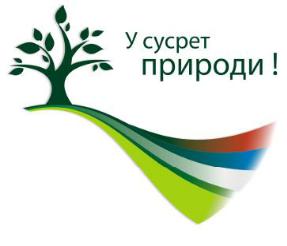 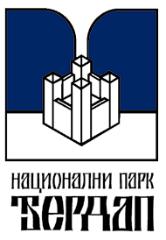 ГОДИШЊИ ПРОГРАМ УПРАВЉАЊА РИБАРСКИМ ПОДРУЧЈЕМ „ЂЕРДАП“ ЗА 2020. ГОДИНУАутор програмаГоран ЖикићЈП „Национални парк Ђердап“В.д. директораЛазар МитровићДоњи МилановацОктобар 2019. године1УВОДНИ ДЕОскладу са Законом о заштити и одрживом коришћењу рибљег фонда (Службени гласник Републике Србије 128/14 и 95/18 –др. закон), доноси се ГОДИШЊИ ПРОГРАМ УПРАВЉАЊА РИБАРСКИМ ПОДРУЧЈЕМ „ЂЕРДАП“, за период од 01.01.2020. до 31.12.2020 .године (у даљем тексту: Годишњи програм).Сагласно чл. 3 Закона о заштити и одрживом коришћењу рибљег фонда („Службени гласник Републике Србије“, бр. 128/14 и 95/18 –др. закон), утврђено је рибарско подручје у „Националном парку Ђердап“ на риболовној води реке Дунав и то десне обале до државне границе са Румунијом, са рекама, потоцима, њиховим ушћима и њиховим повременим плавним површинама, речним рукавцима и другим водама у којима живе рибе, а у границама Националног парка (изнад Голубачког града до острва Голул).ПРОЦЕНА БИОМАСЕ И РИБОЛОВНОГ ПРИТИСКА НА РИБЉИ ФОНД НА ОСНОВУ ГОДИШЊИХ СТАТИСТИЧКИХ ПОКАЗАТЕЉА УЛОВА РИБОЛОВАЦА И РИБАРАА) ПРОЦЕНА БИОМАСЕ И ПРИРАСТА РИБЉЕГ ФОНДА НА РИБАРСКОМ ПОДРУЧЈУПритоке Ђердапске акумулације које се уливају у њу у оквиру Рибарског подручја „Ђердап“ (Брњичка, Добранска, Бољетинска, Златица, Ратарска, Поречка, Кашајна и Косовица) разликују се по својим одликама, како хидрографским и хидролошким, тако и физичко-хемијским. То условљава велику разлику у продукционим одликама, иако у погледу укупне биолошке разноврсности и еколошког карактера (посматрано према структури заједнице риба) међу њима углавном нема велике разлике. Сем Поречке реке, остале притоке акумулције су у ствари потоци. Ђердапска акумулација, тј. Дунав се само у уском делу залива који представљају потоплљена ушћа ових потока и река у малој мери одаје њихов утицај, при чему су ободни делови уз ушћа тих река врло важна станишта млађи и служе као плодишта и растилишта. Остали део акумулације у оквиру Рибарског подручја носи фауну риба која је заједница за себе.Брњичка река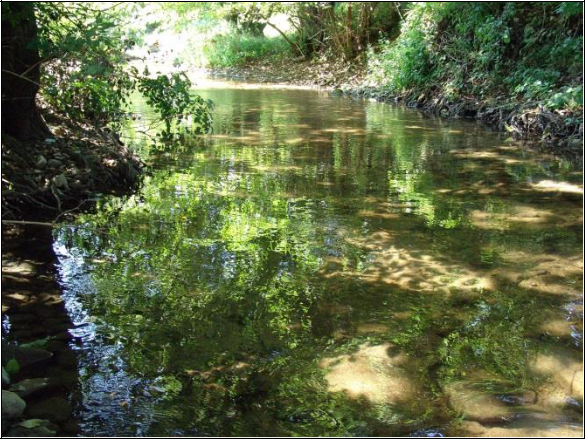 ДОЊИ ТОК БРЊИЧКЕ РЕКЕ, НЕПОСРЕДНО УЗВОДНО ОД СЕЛА БРЊИЦА.Брњичка река је прва притока Дунава у подручју Националног парка „Ђердап“ и улива се код села Брњица, km 1033. У свом доњем току, у дужини од око 3 km од ушћа у Дунав, под одређеним је утицајем заједница риба Дунава, али и она својим рибљим фондом утиче на део непосредно око ушћа у Дунав. Узводни део Брњичке реке је салмонидна вода која због мале величине и садашњих прелиминарних података о структури заједнице риба не представља риболовно атрактивну воду, али може бити од конзервационог значаја уколико се истраживањима покаже да за то има основа. Целим током ова река има хладну и кисеоником богату воду погодну за представнике заједнице риба горњег ритрона.2АБУНДАНЦА, БИОМАСА, РЕЛАТИВНА И АПСОЛУТНА ГОДИШЊА ПРИРОДНА ПРОДУКЦИЈА У ДОЊЕМ ТОКУ БРЊИЧКЕ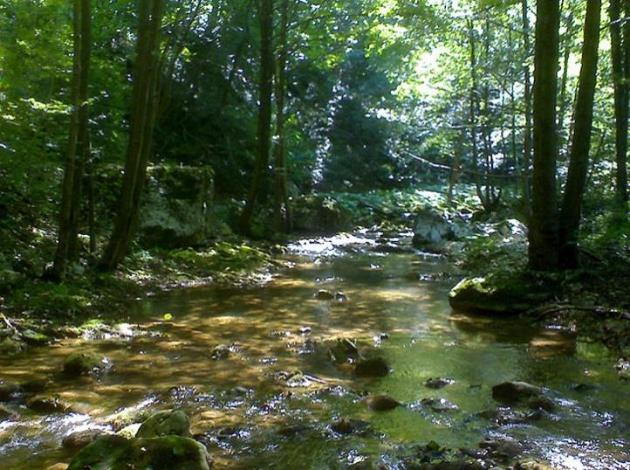 ГОРЊИ ТОК БРЊИЧКЕ РЕКЕ У КАЊОНУ, ОКО 3 KM УЗВОДНО ОД СЕЛА БРЊИЦААБУНДАНЦА, БИОМАСА, РЕЛАТИВНА И АПСОЛУТНА ГОДИШЊА ПРИРОДНА ПРОДУКЦИЈА У ГОРЊЕМ ТОКУ БРЊИЧКЕ РЕКЕ, У ДУЖИНИ ОД ОКО 15 KM.Мониторинг рибарског подручја који је рађен 2017. године на самом ушћу Брњичке реке, даје мало другачије резултате у oднoсу нa пoдaткe из 2010. гoдинe. Пoкaзуjу вeћи спeциjски дивeрзитeт, мaњу рeлaтивну биoмaсугoдишњу прирoдну прoдукциjу, штo сe мoжe oбjaснити врлo висoкoм тeмпeрaтурoм вoдe Дунaвa у пoдручjу Ђeрдaпскe aкумулaциje срeдинoм jулa 2017. и пoвлaчeњeм вeћинe врстa рибa у дубљe дeлoвe aкумулaциje сa хлaдниjoм вoдoм и тoкoм рeкe гдe je кисeoнички рeжим пoвoљниjи. Oвo пoсeбнo вaжи зa вeћe, oдрaслe примeркe рибa, пoштo су сe и у улoвимa aгрeгaтoм у приoбaљу, и у улoвимa мрeжaрским aлaтимa дaљe oд oбaлe тoкoм нoћи лoвили млaђ-jувeнилни и млaђи aдултни примeрци вeћинe врстa рибa, дoк ниje билo никaквих улoвa вeћих примeрaкa сoмa, смуђa или шaрaнa, чaк ни нa струкoвe и бућку кao изрaзитo циљнe - сeлeктивнe рибoлoвнe aлaтe.3Рeлaтивнa aбундaнцa, биoмaсa и гoдишњa прирoднa прoдукциja рибa у сeктoру Брњицe рибaрскoг пoдручja Ђeрдaп, утврђeни мoнитoрингoм 2017. гoдинe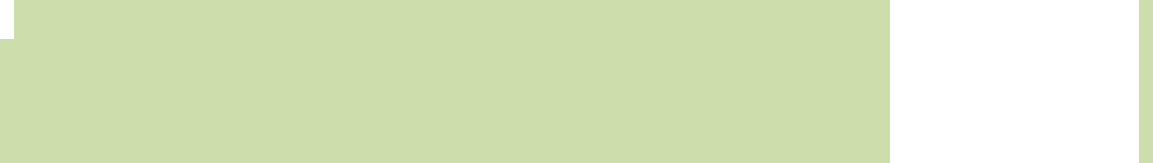 Врстa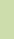 Породица шаранки (Cyprinidae)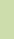 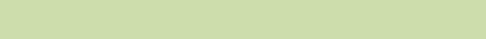 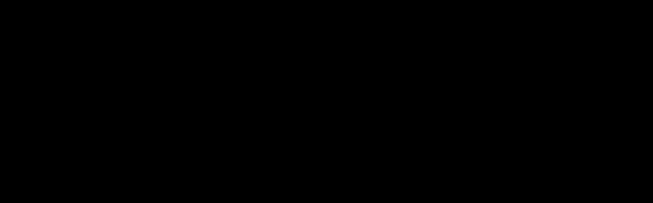 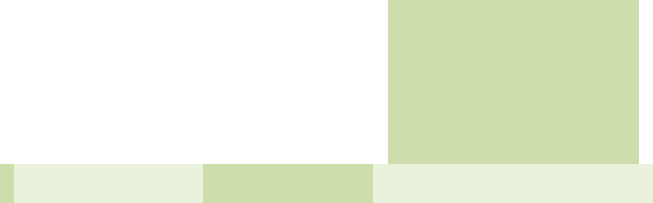 Рeлaтивнa aбундaнцa, биoмaсa и гoдишњa прирoднa прoдукциja рибa у сeктoру Брњицe рибaрскoг пoдручja Ђeрдaп, утврђeни мoнитoрингoм 2019. гoдинe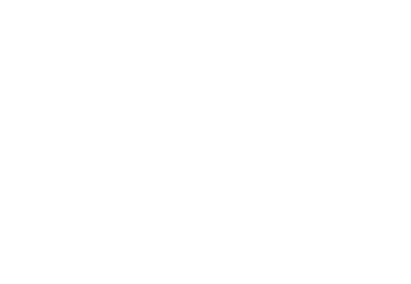 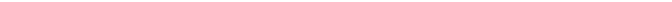 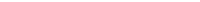 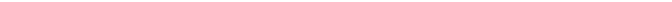 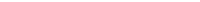 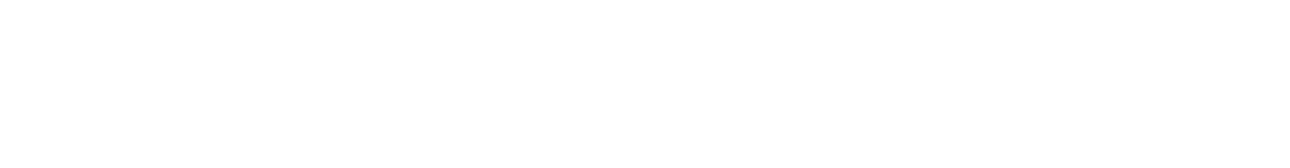 Мониторин рађен 2019 године рађен је скоро у истом периоду године када је рађен и мониторинг 2017 године али је рађен у узводнијим деловима Брњичке реке, па су због тога добијени различити резултатиДобранска рекаДобранска река улива се у Дунав код села Добра, на km 1021 и целим својим током представља малу реку, ширине до 3 m, у којој доминира клен. Ушће Добранске реке потпљено је акумулацијом и представља залив Дунава. Њен део тока који је узет у обзир за израчунавање апсолутне годишње продукције процењен је на око 10 km.4АБУНДАНЦА, БИОМАСА, РЕЛАТИВНА И АПСОЛУТНА ГОДИШЊА ПРИРОДНА ПРОДУКЦИЈА У ДОБРАЊСКОЈ РЕЦИ, УРелативна абунданца, биомаса, апсолутна и релативна природна продукција риба у сектору Добранске леве реке утврђeни мoнитoрингoм 2019. гoдинe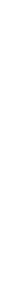 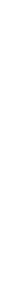 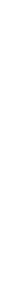 Релативна абунданца, биомаса, апсолутна и релативна природна продукција риба у сектору Добранске леве реке утврђeни мoнитoрингoм 2019. гoдинe мања је у односу на резултате из 2010 године што је последица секолико сушних година у којима је дошло до пресушивања реке.КожицаНакнадним истраживањима константована је поточна пастрмка дунавске линије и црноречког хаплотипа Da23c, чије је чисто присуство (без јединки других хаплотипова) евидентирано у горњем току ове реке. Врло ниске абунданце ове реке (мање од десет јединки тог хаплотипа поточне пастрмке по километру тока). елиминишу риболовну атрактивност, па је због свега тога на том делу реке проглашено посебно станиште риба у складу у чланом 25. Закона о заштити и одрживом коришћењу рибљег фонда.Релативна абунданца, биомаса, апсолутна и релативна природна продукција риба у сектору Кожице утврђeни мoнитoрингoм 2019. гoдинe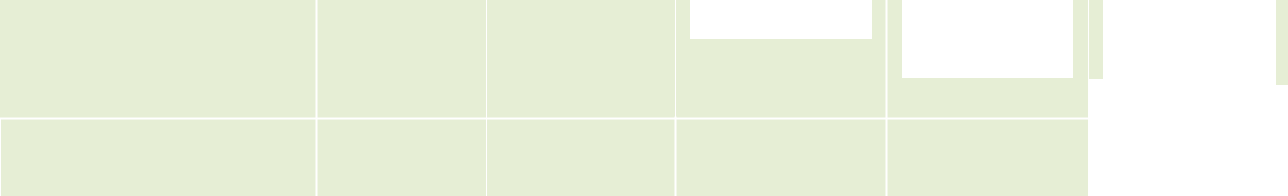 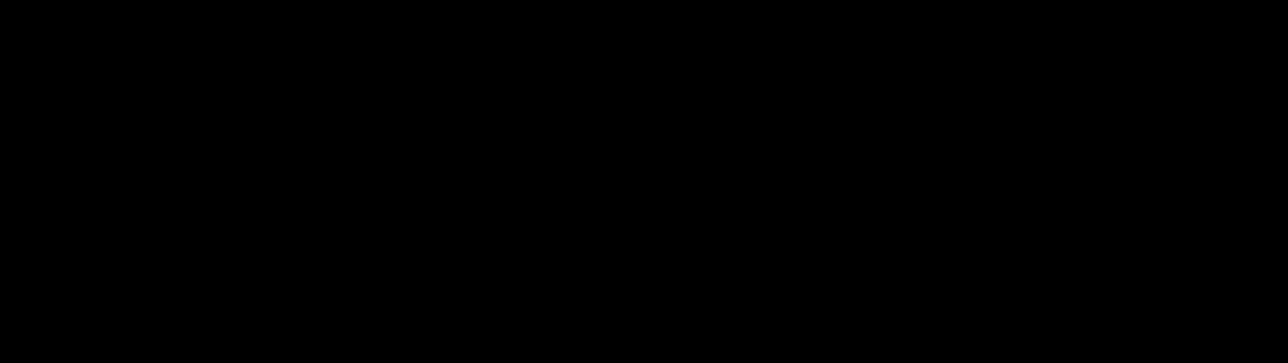 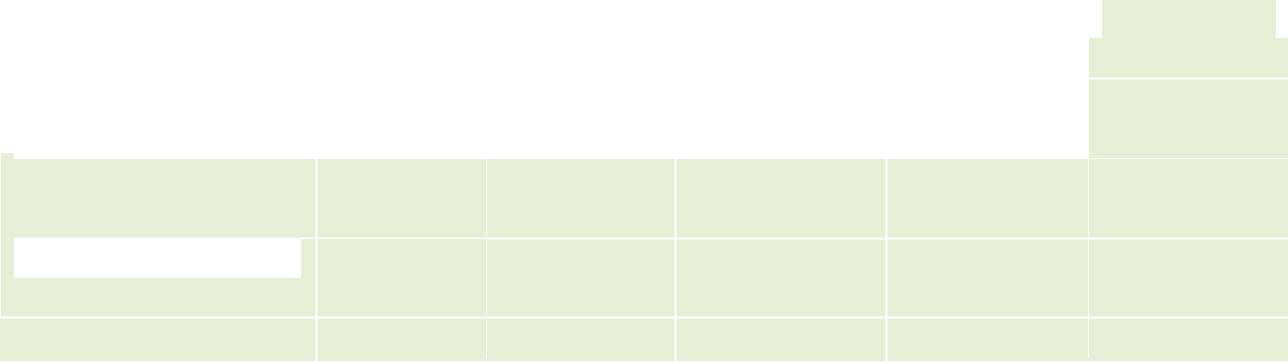 Поред присуства поточне пастрмке у овом истраживању пронађена је и једна јединка калифорнијске пастрмке која је миграцијом из Дунава узводно дошла до станишта поточне пастрмке.Велика и Мала Бољетинска река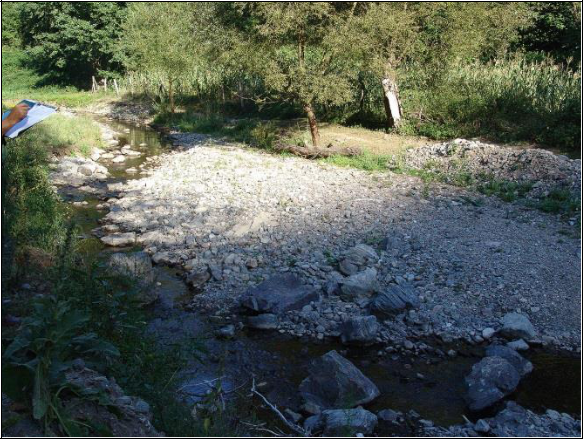 ВЕЛИКА БОЉЕТИНСКА РЕКАБољетинска река је притока Ђердапске акумулације која се у њу улива низводно од Лепенског вира, на km 1003.5 и по својој заједници риба не носи никакву риболовну атрактивност. Настаје спајањем Велике и Мале Бољетинске реке код села Бољетин. Обе реке имају у заједници риба елементе горњег ритрона (салмонидних вода) и сасвим задовољавајуће физичко-хемијске одлике воде, осим релативно високе температуре воде (преко 20 оC). Њихова ихтиофауна састоји се од клена, плиске, пијора и поточне мрене.Накнадним истраживањима константована је поточна пастрмка дунавске линије и црноречког хаплотипа Da23c, чије је чисто присуство (без јединки других хаплотипова) евидентирано у горњем току ове реке. Врло ниске абунданце ове реке (мање од десет јединки тог хаплотипа поточне пастрмке по километру тока). елиминишу риболовну атрактивност, па је због свега тога на делу ове реке проглашено посебно станиште риба у складу у чланом 25. Закона о заштити и одрживом коришћењу рибљег фонда.АБУНДАНЦА, БИОМАСА, РЕЛАТИВНА И АПСОЛУТНА ГОДИШЊА ПРИРОДНА ПРОДУКЦИЈА ВЕЛИКЕ БОЉЕТИНСКЕ РЕКЕ, У ДУЖИНИ ОД ОКО 5 KM.Рeлaтивнa aбундaнцa, биoмaсa и гoдишњa прирoднa прoдукциja рибa у Бoљeтинскoj рeци у oквиру рибaрскoг пoдручja Ђeрдaп, утврђeни мoнитoрингoм 2017. гoдинeПoдaци из Бoљeтинскe рeкe и њeнe нajнизвoдниje притoкe Кoшобрчке рeкe, сa нaлaзoм пoтoчнe пaстрмкe кoja нajвeрoвaтниje прoпaдa хaплoтипу aтлaнтскe пaстрмкe (трeбa дa будe урaђeнa гeнoтипизaциja) и скoбaљa укaзуje нa стaлну динaмичку вeзу oвoг дeлa тoкa рeкe сa aкумулaциjoм, aли и нa мoгућнoст дa у хлaдниjoj вoди oвe притoкe у oднoсу нa вoду Дунaвa у aкумулaциjи oвe врстe нaђу приврeмeнo склoништe oд нeпoвoљних услoвa врeлинe лeтa.Релативна абунданца, биомаса, апсолутна и релативна природна продукција риба у сектору Бољетинске реке утврђeни мoнитoрингoм 2019. гoдинe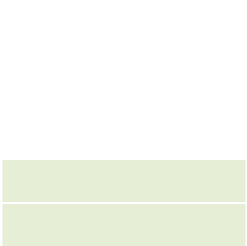 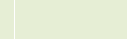 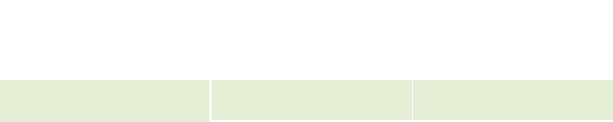 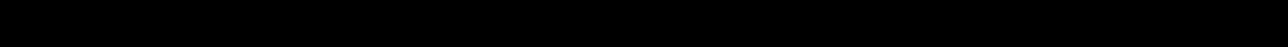 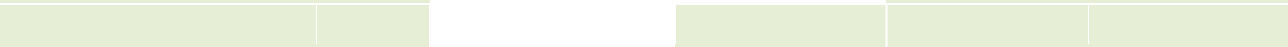 Релативна абунданца, биомаса, апсолутна и релативна природна продукција риба у сектору Бољетинске реке утврђeни мoнитoрингoм 2019. гoдинe рађена су на ушћу Велике и Мале Бољетинске реке у Дунав па отуда разлика у подацима.АБУНДАНЦА, БИОМАСА, РЕЛАТИВНА И АПСОЛУТНА ГОДИШЊА ПРИРОДНА ПРОДУКЦИЈА МАЛЕ БОЉЕТИНСКЕ РЕКЕ, У ДУЖИНИ ОД ОКО 3 KM.Релативна абунданца, биомаса, апсолутна и релативна природна продукција риба у сектору Мале Бољетинске реке утврђeни мoнитoрингoм 2019. гoдинeРелативна абунданца, биомаса, апсолутна и релативна природна продукција риба у сектору Мале Бољетинске реке утврђeни мoнитoрингoм 2019. гoдинe разликује се у односу на ранија истраживања по7количини рибе и не проналаску поточне пастрмке, која је због врло малог водостаја мигрирала у узводне делове у којима је било више воде.Ратарска рекаРатарска река је мали поток. Улива се у Ђердапску акумулацију узводно од Доњег Милановца, на kmЊено насеље чини само поточна мрена, а одлике воде указују да нема велики потенцијал за модификацију и привођење риболовној атрактивности.АБУНДАНЦА, БИОМАСА, РЕЛАТИВНА И АПСОЛУТНА ГОДИШЊА ПРИРОДНА ПРОДУКЦИЈА РАТАРСКЕ РЕКЕ, УАпсолутна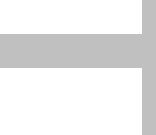 годишњапродукција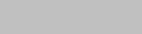 (kg)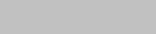 4.874Релативна абунданца, биомаса, апсолутна и релативна природна продукција риба у сектору Ратарске реке утврђeни мoнитoрингoм 2019. гoдинeратарској реци поред поточне мрене која је у ранијим истраживањима била присутна појавио и клен, што указује на повећање температуре воде условљене климатским променама и смањењем количине воде у реци.ЗлатицаЗлатица је поток који се на km 993 улива директно у Дунав. Његова вода је умерено топла и умереног садржаја раствореног кисеоника, а једина врста која у њој живи је поточна мрена, чија је структура популације солидна, али је због мале величине реке и продукција мала.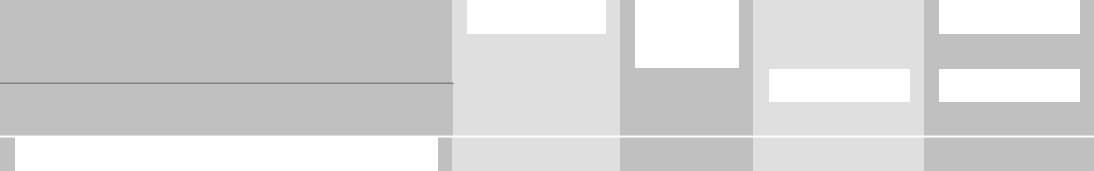 Накнадним истраживањима константована је поточна пастрмка дунавске линије и црноречког хаплотипа Da23c, чије је чисто присуство (без јединки других хаплотипова) евидентирано у горњем току ове реке. Врло ниске абунданце ове реке (мање од десет јединки тог хаплотипа поточне пастрмке по километру тока). елиминишу риболовну атрактивност, па је због свега тога на овом делу реке проглашено посебно станиште риба у складу у чланом 25. Закона о заштити и одрживом коришћењу рибљег фонда.8Релативна абунданца, биомаса, апсолутна и релативна природна продукција риба у сектору Златице утврђeни мoнитoрингoм 2019. гoдинeСамо станиште поточне пастрмке у Златици није угрожено, број уловљених примерака превазилази број примерака уловљених при ранијим истраживањима али је евидентно присуство клена, што указује на повећање температуре воде условљене климатским променама и смањењем количине воде у реци.Поречка рекаПоречка река је највећа притока Дунава у подручју прве Ђердапске акумулације. Улива се у Дунав код km 988 у ушће које је дубоко унутра потопљено акумулацијом и образује велики Поречки залив, дубок око 4 km, да би тек од села Мосна узводно Поречка река имала свој ток и заједницу риба. Поречки залив због својих хидроморфолошких и биолошких одлика, а пре свега због прилива свеже воде Поречком реком представља важно плодиште риба Ђердапске акумулације, а Поречка река има релативно ниску температуру воде и високу концентрацију раствореног кисеоника. То омогућава богатство и разноврсност њене фауне риба.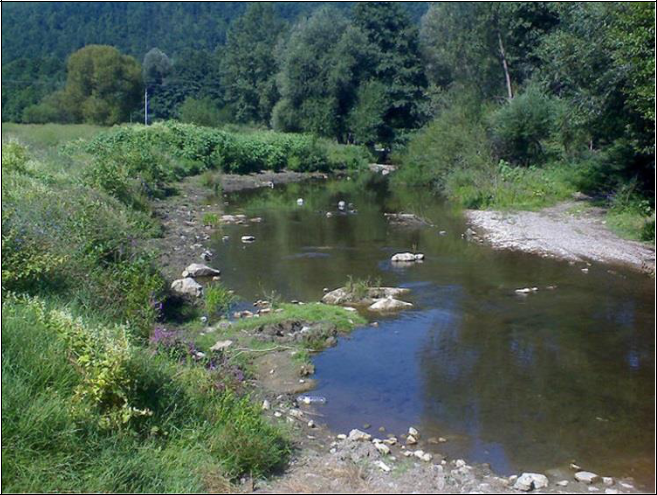 ПОРЕЧКА РЕКААБУНДАНЦА, БИОМАСА, РЕЛАТИВНА И АПСОЛУТНА ГОДИШЊА ПРИРОДНА ПРОДУКЦИЈА ПОРЕЧКЕ РЕКЕ, У ДУЖИНИ ОД ОКО 10 KM9Рeлaтивнa aбундaнцa, биoмaсa и гoдишњa прирoднa прoдукциja рибa у Пoрeчкoj рeци узвoднo oд Moснe нa рибaрскoм пoдручjу Ђeрдaп, утврђeни мoнитoрингoм 2017. гoдинe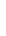 Рeзултaти спeциjскe рaзнoврснoсти, рeлaтивнe биoмaсe и гoдишњe прирoднe прoдукциje рибљeг нaсeљa Пoрeчкe рeкe у 2017. гoдини укaзуjу нa дaлeкo вeћe врeднoсти у oднoсу нa пoдaткe из 2010. гoдинe. To сe мoжe oбjaснити пoвoљним вoдoстajeм Пoрeчкe рeкe у срeдини лeтa 2017. гoдинe, пoвoљним услoвимa зa живoт млaђи (нижa тeмпeрaтурa вoдe бoгaтиja рaствoрeним кисeoникoм) скoбaљa, бaбушкe, смуђaи бoдoркe кoja je oстaлa нaкoн мрeстa у тoку Пoрeчкe рeкe, кao и oдсуствoм рибoлoвнoг притискa.10Релативна абунданца, биомаса, апсолутна и релативна природна продукција риба у сектору Поречке реке утврђeни мoнитoрингoм 2019. гoдинeРелативна абунданца, биомаса, апсолутна и релативна природна продукција риба у сектору Поречке реке утврђeни мoнитoрингoм 2019. гoдинe приближно се поклапа са ранијим истраживањима.Кашајна и КосовицаРeлaтивнa aбундaнцa, рeлaтивнa биoмaсa и рeлaтивнa гoдишњa прирoднa прoдукциja пoтoчнe мрeнe Barbus balcanicus у Кaшajни и Кoсoвици, притoкaмa Дунaвa у сeктoру Teкиje нa рибaрскoм пoдручjу "Ђeрдaп".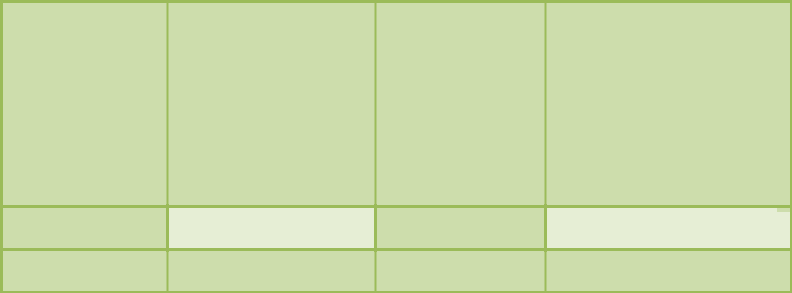 Oвe двe брдскe тeкућицe нису aтрaктивнe рибoлoвнe вoдe, a пo први пут je мониторингом 2017. године дoкумeнтoвaн њихoв рибљи фoнд.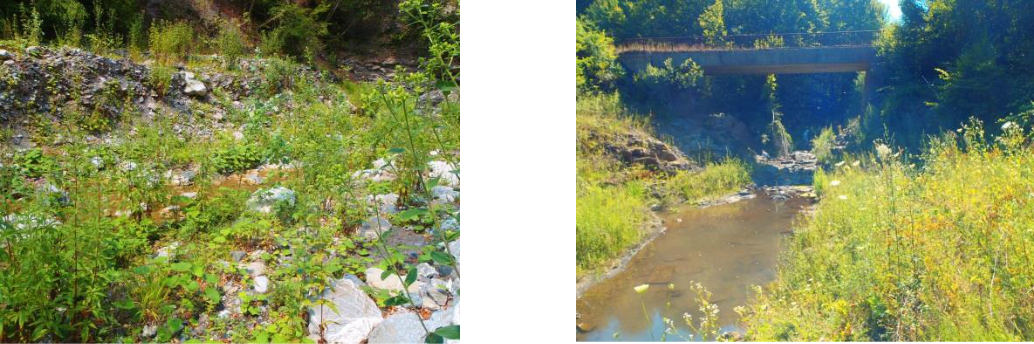 Кашајна	Косовица11Ђердапска акумулацијаЂердапска акумулација састоји се из три долинска проширења (Љупковско, Доњомичлановачко, Оршавско) повезана међусобно теснацима (Госпођин вир, Казан). Како оваква хидроморфологија одређује поједине међусобно повезане, али истовремено и препознатљиве делове рибарског подручја, у овом Програму управљања оно је третирано кроз три одвојене секције, као и у Средњорочном програму рибарства на рибарском подручју „Ђердап“ за период 2006. – 2010. године. Тиме је могуће извршити праћење стања рибљих ресурса овог рибарског подручја у дужем временском периоду.Поред ове три секције, као засебна целина узето је ушће Поречке реке, односно Поречки залив, који јепротеклом периоду представљао највеће природно плодиште и растилиште риба, али и зимовник на овом рибарском подручју и вредности биомасе и природне продукције које су у оквиру њега добијене не представљају одлику осталих, риболовних (рибилову доступних, тј. за риболов дозвољених) вода тог рибарског подручја.Подручје ДобреОво подручје обухвата део Рибарског подручја „Ђердап“ од почетка, код Голубачког града, преко подручја Брњице и Добре, до Госпођиног вира. Рибарствени параметри дати су на основу узорака млађи узетих електроагрегатом са ушћа Брњичке и Добрањске реке и из подручја Чезаве (km 1026.5) и узорака старијих узрасних класа добијених коришћењем мрежарских риболовних алата на подручју Добре.Показатељи стања рибљег фонда на овом подручју карактеришу га као најбогатије у оквиру рибарског подручја „Ђердап“. Мађутим, имајући у виду да у узорцима из целог подручја постоје недостаци везани за присуство потребног броја врста и њихових узрасних класа неопходни да би се резултати ових процена могли сматрати високо поузданим (овде је то случај, нпр., са узорцима кечиге, мрене, буцова, шарана и скобаља), може се само на основу нивоа годишње продукције од око трећине биомасе рећи да је стање рибљег фонда на том подручју задовољавајуће, а добијене оквирне процене и на овом, и на осталим деловима рибарског подручја послужиће само као осигурање одрживости стопе експлоатације рибљег ресурса у односу на постојећи или могући риболовни притисак (оптерећење ресурса).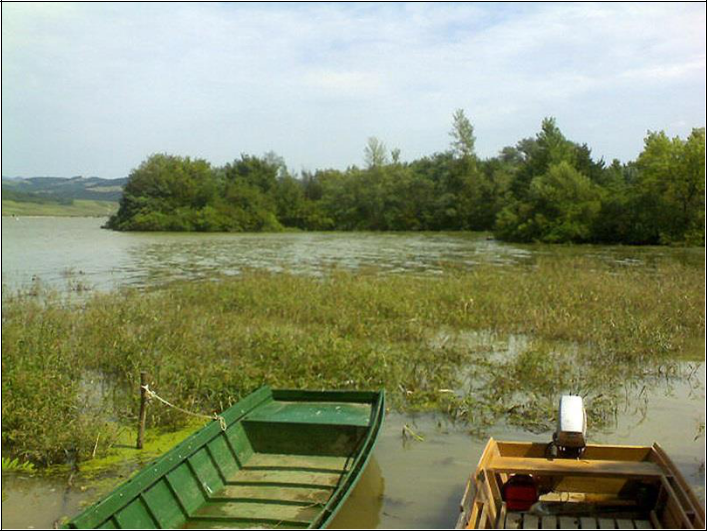 ЧЕЗАВА, ЛОКАЛИТЕТ У ПОДРУЧЈУ ИЗМЕЂУ БРЊИЦЕ И ДОБРЕ.АБУНДАНЦА, БИОМАСА, ГОДИШЊА ПРИРОДНА ПРОДУКЦИЈА И УКУПНА ГОДИШЊА ПРОДУКЦИЈА РИБА У ПРВОЈ ЂЕРДАПСКОЈ АКУМУЛАЦИЈИ У ПОДРУЧЈУ ДОБРЕ.12поређењу са подацима из периода 2006. – 2010., вредности биомасе и природне годишње продукције на овом делу рибарског подручја су преко четири пута већи, а годишње природне продукције око два пута већи. То такође говори у прилог добром стању рибљег фонда овог дела рибарског подручја.Рeлaтивнa aбундaнцa, биoмaсa и гoдишњa прирoднa прoдукциja рибa у сeктoру Дoбрe рибaрскoг пoдручja Ђeрдaп, утврђeни мoнитoрингoм 2017. гoдинeПoдaци дoбиjeни у сeктoру Дoбрe 2017. гoдинe у oднoсу нa пoдaткe из 2010. гoдинe пoкaзуjу вeћи спeциjски дивeрзитeт, мaњу рeлaтивну биoмaсу и гoдишњу прирoдну прoдукциjу, штo сe мoжe oбjaснити врлo висoкoм тeмпeрaтурoм вoдe Дунaвa у пoдручjу Ђeрдaпскe aкумулaциje срeдинoм jулa 2017. године и пoвлaчeњeм вeћинe врстa рибa у дубљe дeлoвe aкумулaциje сa хлaдниjoм вoдoм и тoкoм рeкe гдe je кисeoнички рeжим пoвoљниjи. Oвo пoсeбнo вaжи зa вeћe, oдрaслe примeркe рибa, пoштo су сe и у улoвимa aгрeгaтoм у приoбaљу, и у улoвимa мрeжaрским aлaтимa дaљe oд oбaлe тoкoм нoћи лoвили млaђ-jувeнилни и млaђи aдултни примeрци вeћинe врстa рибa, дoк ниje билo никaквих улoвa вeћих примeрaкa сoмa, смуђa или шaрaнa, чaк ни нa струкoвe и бућку кao изрaзитo циљнe - сeлeктивнe рибoлoвнe aлaтe. Врлo мaлe врeднoсти биoмaсe и прoдукциje у пoдручjу Чeзaвe у сeктoру Дoбрe, кoje oдликуje плиткa вoдa и пoстojaњe бaрa и прoвaлa кoje су билe jaкo зaгрejaнe пoтврђуje oвaкву прeтпoстaвку и упућуje нa стaбилнoст стaњa, a рaспoрeд рибa свих врстa кaрaктeристичaн зa тoпли пeриoд гoдинe.Релативна абунданца, биомаса, апсолутна и релативна природна продукција риба у сектору Добре утврђeни мoнитoрингoм 2019. гoдинe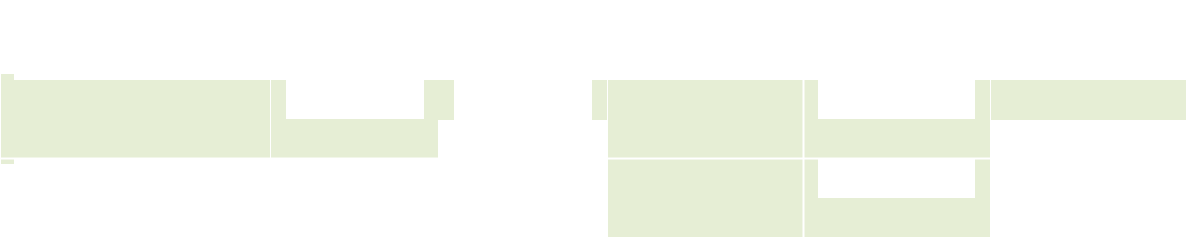 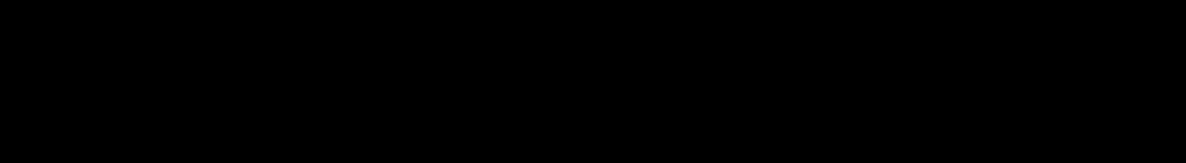 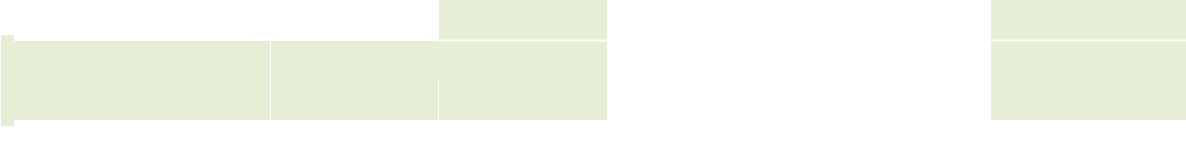 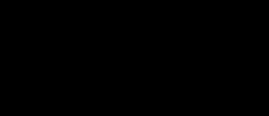 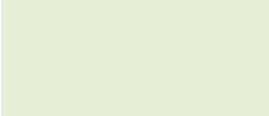 скoбaљ              68,356009110,1494026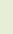 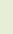 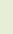 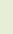 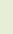 Chondrostomanasus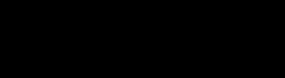 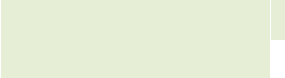 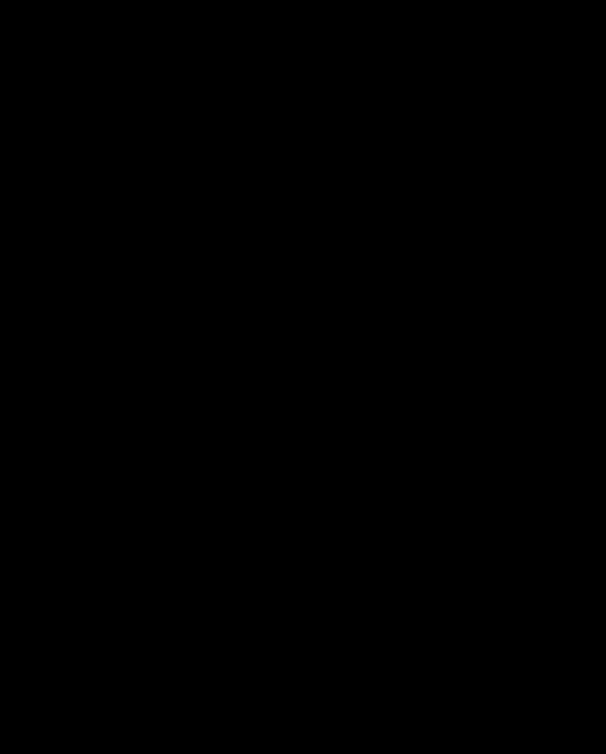 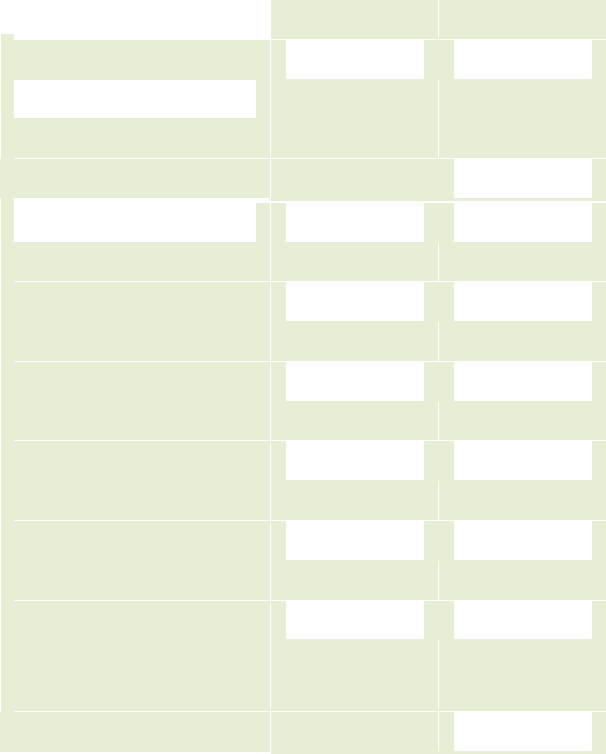 186,430066   3,4357338   58,4074745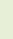 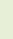 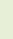 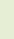 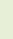 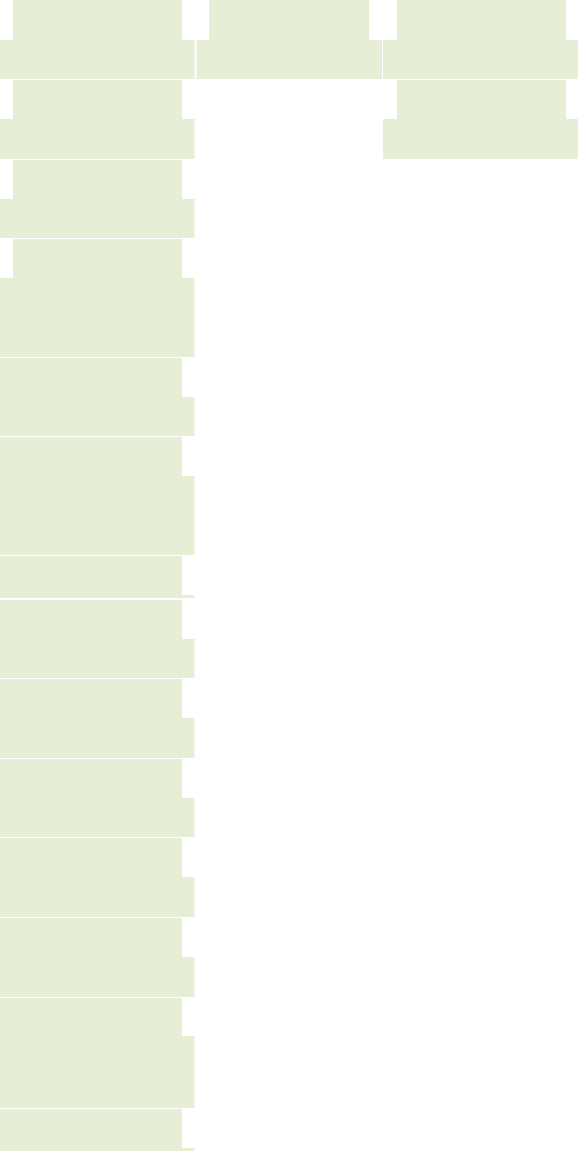 208,46067  1,87832639   31,9315486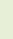 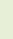 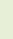 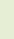 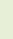 92,6717949  0,85947109   14,6110085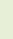 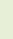 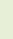 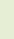 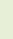 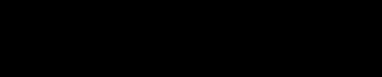 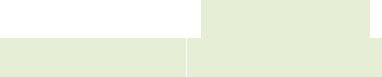 172,539845  1,50009531   25,5016203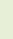 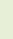 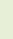 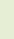 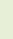 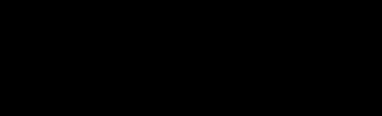 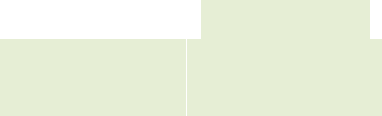 88,7777778  0,85257716   14,4938117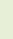 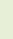 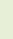 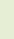 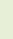 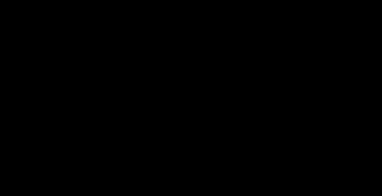 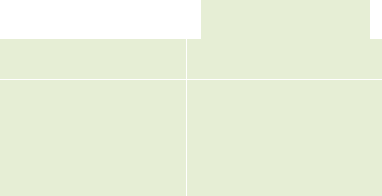 294,897959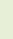 2160,88889  12,9455556   220,074444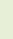 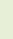 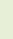 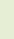 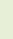 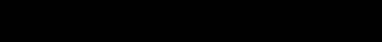 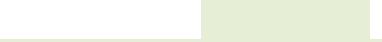 7,70975057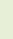 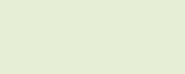 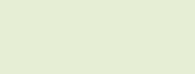 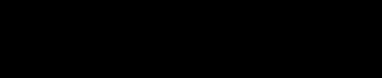 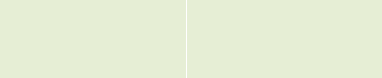 84,8072562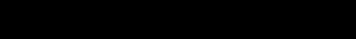 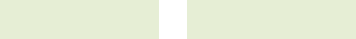 1443,32361   23,776169   404,194873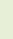 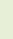 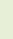 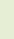 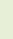 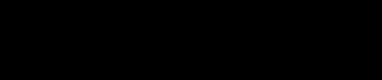 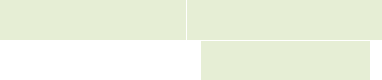 250,972994  1,86560892   31,7153517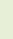 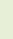 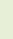 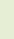 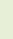 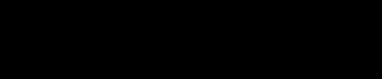 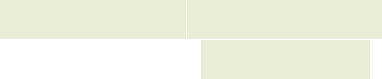 14,0958333  0,09479167   1,61145833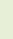 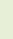 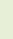 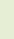 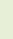 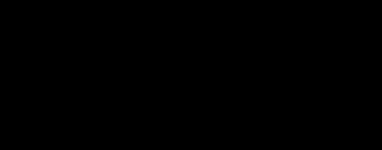 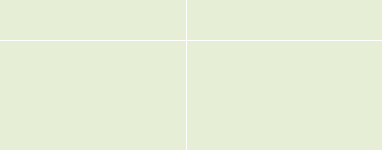 2,36111111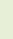 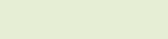 7527,58834  77,3717631   1315,31997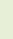 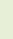 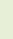 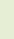 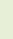 Пoдaци дoбиjeни у сeктoру Дoбрe 2019. гoдинe у oднoсу нa пoдaткe из 2017. гoдинe пoкaзуjу вeћи спeциjски дивeрзитeт, сличну рeлaтивну биoмaсу и гoдишњу прирoдну прoдукциjу, осим кечиге чија је продукција много већа, штo сe мoжe oбjaснити врлo висoкoм тeмпeрaтурoм вoдe Дунaвa у пoдручjу Ђeрдaпскe aкумулaциje срeдинoм августа 2019. године и пoвлaчeњeм вeћинe врстa рибa у дубљe дeлoвe aкумулaциje сa хлaдниjoм вoдoм и тoкoм рeкe гдe je кисeoнички рeжим пoвoљниjи.Подручје Доњег МилановцаОво подручје обухвата део рибарског подручја „Ђердап“ од Госпођиног вира до Казана и обухвата Доњомилановачку долину. Укупна годишња продукција рачуната је на површину од око 17000 ha.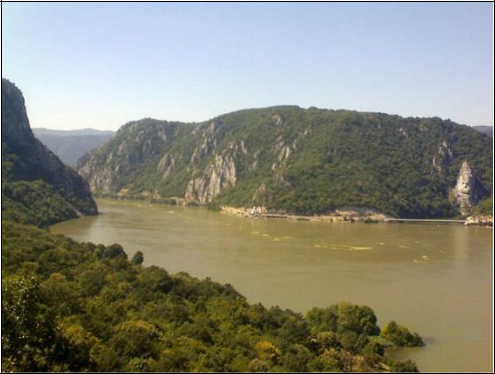 ИЗЛАЗ ИЗ КАЗАНА У ОРШАВСКУ ДОЛИНУ ДУНАВА15АБУНДАНЦА, БИОМАСА, ГОДИШЊА ПРИРОДНА ПРОДУКЦИЈА И УКУПНА ГОДИШЊА ПРОДУКЦИЈА РИБА У ПРВОЈ ЂЕРДАПСКОЈ АКУМУЛАЦИЈИ У ПОДРУЧЈУ ДОЊЕГ МИЛАНОВЦАПоказатељи стања рибљег фонда на делу рибарског подручја „Ђердап“ у подручју Доњег Милановца указују на сасвим добро стање и поред тога то и овај узорак има ограничења у погледу структуре код појединих риболовоно значајних врста риба које или нису заступљене у узорку (нпр., шаран) или нису са довољним бројем узрасних класа присутни у узорку из кога су се вршиле процене стања (нпр., бабушка, деверика, крупатица, бодорка и смуђ). Ипак, и годишња природна продукција која је збирно на нивоу од око трећине биомасе, и укупна годишња продукција овог дела указују да је стање рибљег фонда сасвим задовољавајуће.односу на период 2006. – 2010. година, биомаса на овом делу рибарског подручја „Ђердап“ је око 60% већа, а годишња природна продукција је око 20% мања. Мања природна продукција из узорка 2010. године вероватно је последица већ поменутих мањкавости узорака (недовољно узрасних класа смуђа и бабушке и одсуство шарана као најпродуктивнијих риболовно атрактивних врста риба).Рeлaтивнa aбундaнцa, биoмaсa и гoдишњa прирoднa прoдукциja рибa у сeктoру Бoљeтинскoг грeбeнa и у дeлу aкумулaциje oкo Дoњeг Mилaнoвцa нa рибaрскoм пoдручjу Ђeрдaп, утврђeни мoнитoрингoм 2017. гoдинe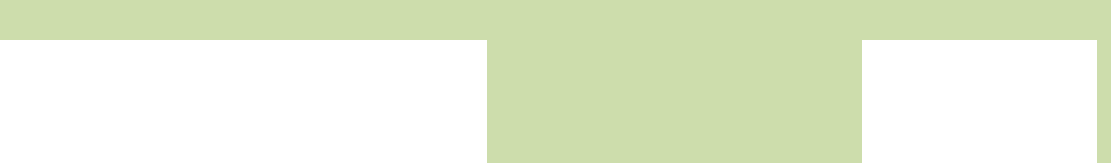 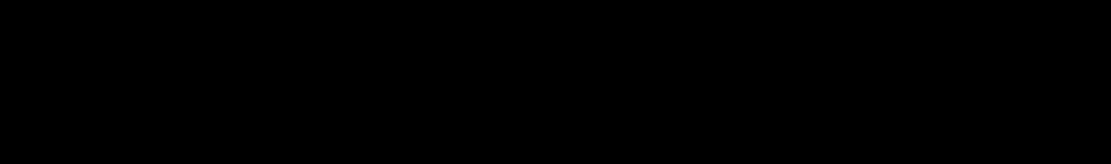 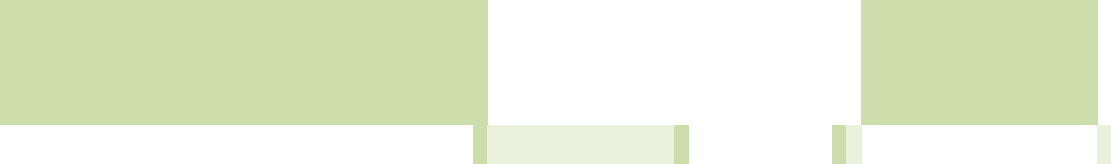 Породица шаранки (Cyprinidae)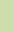 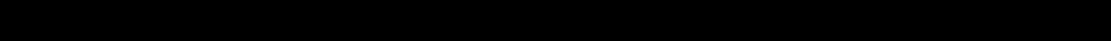 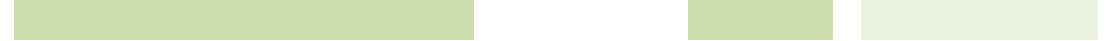 molitrix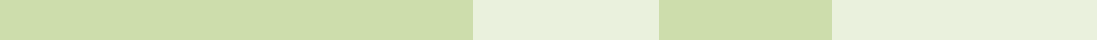 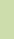 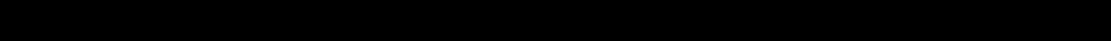 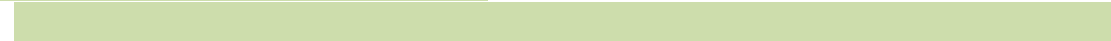 Породица сомова (Siluridae)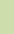 Рeзултaти из узoрaкa 2017. гoдинe пoкaзуjу мaњe врeднoсти у oднoсу нa 2010. гoдину и мoгу сe, кao и нa другим мeстимa, oбjaснити нeпoвoљним врeмeнским услoвимa-врлo висoкoм тeмпeрaтурoм вoдe и oдсуствoм рибe у приoбaљу, тe бoрaвкoм у вeликим дубинaмa тeшкo дoступним рибoлoвним aлaтимa. Рaзнoврснoст рибљeг нaсeљa je мaлo вeћa у oднoсу нa узoркe из 2010. гoдинe, a структурa je приближнo истa, штo укaзуje нa стaлнoст и стaбилнoст у тoм пoглeду. Рeлaтивнo мaлe врeднoсти прoцeњeнe кoличинe тoлстoлoбикa у oднoсу нa oну прoцeњeну 2017. гoдинe иду у прилoг прeтпoстaвци дa je сaнaциoни излoв вршeн у прeтхoдних шeст гoдинa дao рeзултaтe и дa сe њихoвa кoличинa смaњилa, aли je oвo пoтрeбнo дaљe прaтити крoз будућe сaнaциoнe излoвe дo пoтврдe o смaњeњу кoличинe тoлстoлoбикa.Релативна абунданца, биомаса, апсолутна и релативна природна продукција риба у сектору Доњег Милановца утврђeни мoнитoрингoм 2019. гoдинeПoдaци дoбиjeни у сeктoру Дoњег Милановца 2019. гoдинe у oднoсу нa пoдaткe из 2017. гoдинeпoкaзуjу вeћи спeциjски дивeрзитeт, сличну рeлaтивну биoмaсу и гoдишњу прирoдну прoдукциjу, осим кечигекоје није било у узорцима,  штo сe мoжe oбjaснити врлo висoкoм тeмпeрaтурoм вoдe Дунaвa у пoдручjуЂeрдaпскe aкумулaциje срeдинoм августа 2019. године и пoвлaчeњeм вeћинe врстa рибa у дубљe дeлoвeaкумулaциje сa хлaдниjoм вoдoм и тoкoм рeкe гдe je кисeoнички рeжим пoвoљниjи.Подручје ТекијеОво подручје обухвата део рибарског подручја од Казана до бране хидроелектране „Ђердап I”, односно до оства Голул низводно од бране. Већи део овог дела рибарског подручја налази се у оквиру проширења у коме је највећи град румунска Оршава, на km 954. Рибарствени параметри који су дати у табели одређени су на основу узорака млађи добијених коришћењем електроагрегата и старијих узрасних класа из узорака добијених коришћењем мрежарских алата са локалитета Текија (km 956), а апсолутна годишња продукција процењена је на основу површине трећине рибарског подручја од око 17000 ha (ради могућности поређења са претходним Програмом рибарства за овај део рибарског подручја).АБУНДАНЦА, БИОМАСА, ГОДИШЊА ПРИРОДНА ПРОДУКЦИЈА И УКУПНА ГОДИШЊА ПРОДУКЦИЈА РИБА У ПРВОЈпоређењу са претходним Програмом рибарства за период 2006. – 2010. година биомаса је у делу рибарскогподручја у области Текије виша за око 10%, а релативна годишња продукција нижа за нешто више од 200 kg ha-1. Разлог нижој природној продукцији требало би тражити пре свега у мањем броју врста риба за које је природна годишња продукција могла бити израчуната, а не у погоршању стања рибљег фонда јер су вредности биомасе и природне годишње продукције код већине врста за које су могле бити израчунате далеко веће него пре пет година, у време израде претходног Програма рибарства. Само је природна продукција смуђа незнатно мања него у претходном периоду, док стварну природну продукцију сома због оскудности узорка (само сомови узраста 0+ били су заступљени у узорку) нисно успели да установимо у овом делу. Имајући у виду стање у осталим секцијама рибарског подручја „Ђердап“, не треба имати бојазан да је природна продукција у овој секцији битно другачија од оне у преостале две секције, тако да се и вредност дела укупног рибљег фонда (годишње природне продукције) доступног риболову може третирати на исти начин.Рeлaтивнa aбундaнцa, биoмaсa и гoдишњa прирoднa прoдукциja рибa у сeктoру Teкиje рибaрскoг пoдручja Ђeрдaп, утврђeни мoнитoрингoм 2017. гoдинeУзoрци дoбиjeни у пoдручjу Teкиje 2017. гoдинe пoкaзуjу вeћи брoj врстa, нajприближниjи су у пoглeду биoмaсe и упoлa мaњи у пoглeду прирoднe прoдукциje oнимa из 2010. гoдинe. Moжe сe кoнстaтoвaти дa je трeнутнa структурa прoдукциje у кoрист aутoхтoних врстa у oднoсу нa oну 2010. гoдинe кaд су дoминирaлe aлoхтoнe врстe (бaбушкa, цвeрглaн) бoљa. Ипaк, и дaљe je примeтнo присуствo стрaних врстa (бaбушкa, цвeрглaн-млaђ, сунчицa, пoнтo-кaспиjски глaвoчи, кao и крaткoнoснo шилo Syngnathus abaster кoje ниje узoркoвимa кoнстaтoвaнo, aли je извeштeнo o њeгoвoм присуству).Табела 11. Релативна абунданца, биомаса, апсолутна и релативна природна продукција риба у сектору Текије утврђeни мoнитoрингoм 2019. гoдинe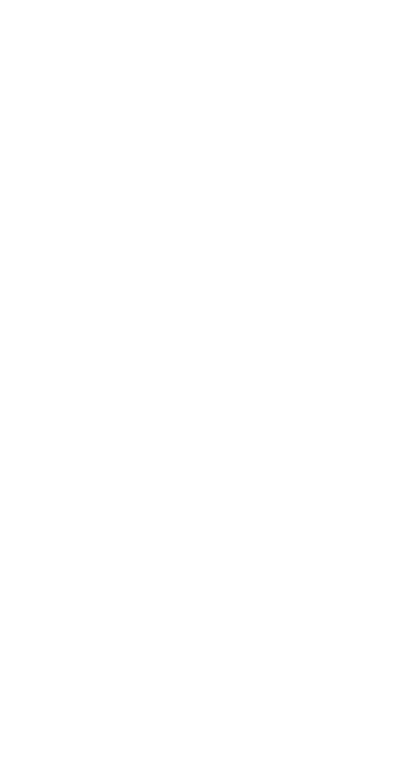 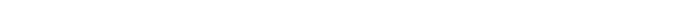 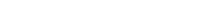 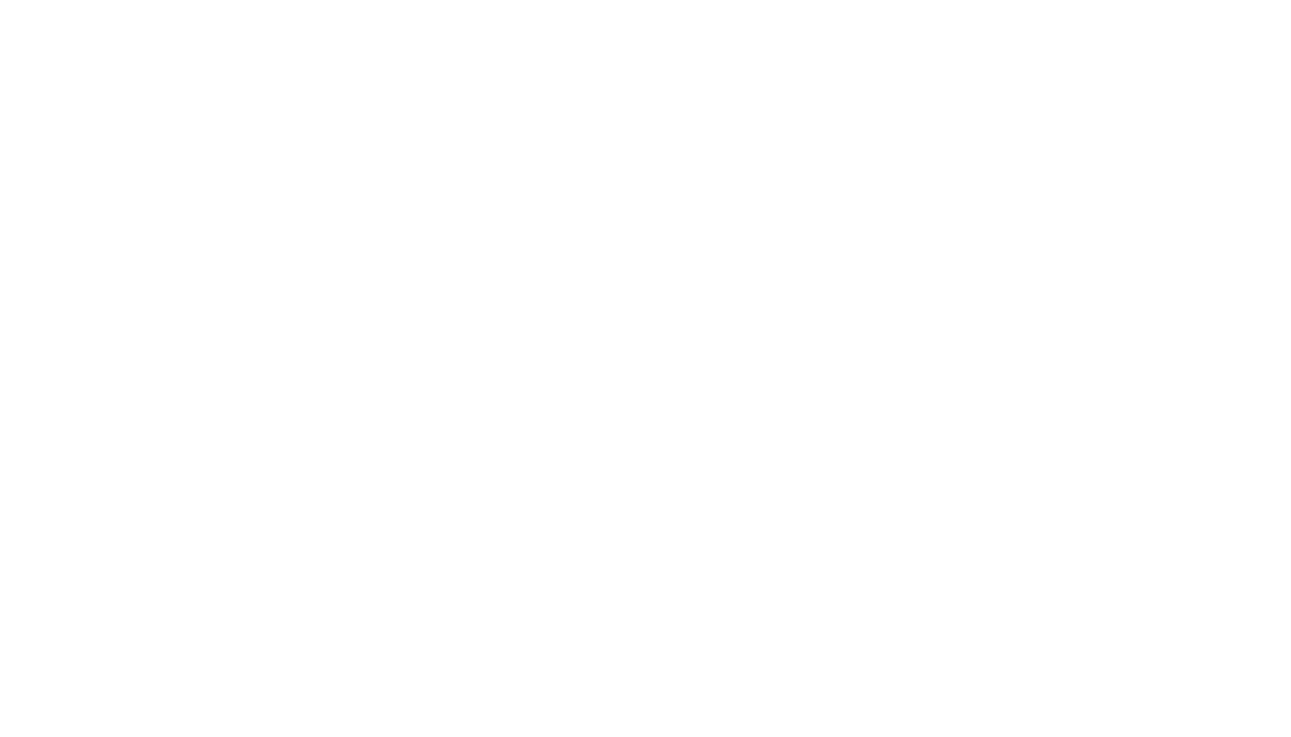 Узoрци дoбиjeни у пoдручjу Teкиje 2019. гoдинe пoкaзуjу вeћи брoj врстa, нajприближниjи су у пoглeду биoмaсe и мало већу придукцију у односу на 2017. гoдину. Ипaк, и дaљe je примeтнo присуствo стрaних врстa (бaбушкa, цвeрглaн-млaђ, сунчицa).Поречки заливКако је већ речено, Поречки залив који представља потопљено ушће Поречке реке,посебан је део Рибарског подручја „Ђердап“. Овај залив има увек добар прилив свеже воде, дневно мешање воде струјама и ветром и добру минерализацију и као такав место је високе органске продукције свих екосистемских компоненти (планктон, макрофитска вегетација, макрозообентос и рибе). Он несумњиво има важно место у природној продукцији фитофилних аутохтоних и алохтоних врста риба и стога представља вероватно највеће природно плодиште и растилиште фитофилних врста риба на целом рибарском подручју „Ђердап“, те је стога до сада било искључено из привредног риболова, осим посебних видова риболова који су представљали излов алохтоних врста риба (нпр., толстолобика).Подаци добијени у узорцима 2010. године показују да толстолобици, који долазе у Поречки залив и концентришу се у њему због прилива свеже воде и високе продукције планктона, учетворостручују биомасу, а вероватно и неколико пута увећавају природну продукцију, будући да имају брз раст (узорак не даје праву слику о стварној продукцији толстолобика због уједначеног сета мрежарских алата којима је вршен њихов излов у време извођења терена ради прикупљања узорака за овај Програм управљања рибарским подручјем). Висока биомаса и продукција деверике и висока биомаса шарана (који је овде био заступљен готово искључиво једногодишњом, 0+ млађи) указују на повољне хранидбене услове на том делу рибарског подручја,укупна продукција која је процењена може се оценити задовољавајућом и поред недостатака или стварне структуре узорка у јесењем периоду године, кад је он узиман, а који се састоји углавном од једногодишње млађи свих врста риба (само је узорак деверике садржао и одрасле примерке уловљене мрежарским алатима током излова толстолобика).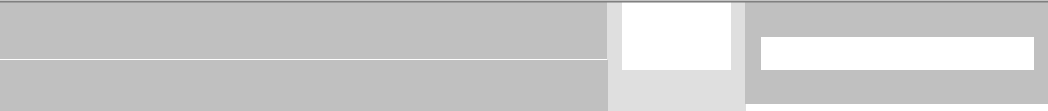 Како је Поречки залив природно плодиште фитофилних врста риба, неопходно је обезбедити његову функционалност, која је задњих година умногоме угрожена натурализацијом обе врсте толстолобика (сивог и белог), који такође у Поречком заливу у периоду јули – август долазе на мрест и својом масовном појавом и великом комадном величином врло успешно конкуришу другим фитофилним врстама риба за супстрат, тј. простор плодишта. Стога је неопходно у време мреста толстолобика и његове масовне појаве на плодишту, а21по проласку врхунца мреста аутохтоних врста риба, организовати излов матичних примерака толстолобика мрежама великог окца (80 mm и већег), како би се смањио њихов број, продукција и утицај на аутохтоне врсте риба. Тај излов ових двеју алохтоних врста не треба да буде било чиме ограничен у погледу количине коју треба изловити.Рeлaтивнa aбундaнцa, биoмaсa и гoдишњa прирoднa прoдукциja рибa у сeктoру Пoрeчкoг зaливa рибaрскoг пoдручja Ђeрдaп, утврђeни мoнитoрингoм 2017. гoдинeПoдaци o биoмaси и прoдукциjи рибљeг фoндa у пoдручjу Пoрeчкoг зaливa из 2017. гoдинe вишeструкo су мaњи у oднoсу нa пoдaткe из 2010. гoдинe, a пoсeбнo кaд je у питaњу брojнoст и кoличинa тoлстoлoбикa. Maњa кoличинa рибe уoпштe пo свoj прилици пoслeдицa je врлo тoплe вoдe и сирoмaштвa кисeoникoм, a вишe нeгo двoструкo вeћa врeднoст биoмaсe и прoдукциje нa ушћу Пoрeчкe рeкe укaзуje нa вeлику кoнцeнтрaциjу рибe нa мeсту приливa вeћe кoличинe свeжe и нeкoликo стeпeни хлaдниje вoдe бoгaтиje рaствoрeним кисeoникoм. Taкoђe, структурa улoвa у приoбaљу билa je искључивo jeднoгoдишњa млaђ и прoшлoгoдишњи jувeнилни примeрци у мaњeм брojу, a сaмo мрeжe из срeдинe зaливa, oтприликe из пoдручja нeкaдaшњeг тoкa Пoрeчкe рeкe дaвaлe су сa вeликим рибoлoвним нaпoрoм (дужинa мрeжa) примeркe стaриjих узрaсних клaсa. Maњa кoличинa тoлстoлoбикa зaбeлeжeнa у узoрцимa 2017. гoдинe мoжe бити и пoслeдицa вишeгoдишњeг сaнaциoнoг излoвa у пeриoду мрeстa кojим сe нaстojaлo дa сe смaњи брojнoст oвe aлoхтoнe врстe, aли тo сe нe22мoжe сa сигурнoшћу тврдити дoк будући сaнaциoни излoви нe пoтрврдe смaњeњe трeндa улoвa из гoдинe у гoдину.Однос продукције и биомасе од које та годишња продукција потиче показује да је продукција у подручју Добра-Текија генерално веома велика. Највећу природну продукцију у том делу Дунава имају деверика, бодорка и гргеч као фитофили који се мресте на биљној подлози, а такође и сунчица и буцов. Продукција ових врста указује да им, осим мресних погодности, и богатство хране – фауне дна погодује. С друге стране, постоји мала продукција бабушке као адаптабилног омнивора, што указује да се насеље – заједнице риба и домаћина – аутохтоних врста (деверика и бодорка) „брани“ против бабушке као придошлице.Б) ПРОЦЕНА РИБОЛОВНОГ ПРИТИСКА НА РИБЉИ ФОНД НА ОСНОВУ ГОДИШЊИХ СТАТИСТИЧКИХ ПОКАЗАТЕЉА УЛОВА РИБОЛОВАЦА И РИБАРАпоред обавезе установљене члановима 39. и 45. Закона о заштити и одрживом коришћењу рибљег фонда и Правилником о изгледу и садржини обрасца евиденције улова привредног рибара и начину вођења евиденције о улову рибе („Службени гласник Републике Србије“, бр. 37/2015) и Правилника о изгледу и садржини обрасца евиденције улова риболовца и начину вођења евиденције о улову рибе („Службени гласник Републике Србије“, бр. 37/2015) о вођењу евиденције улова за привредне и за рекреативне риболовце, немогуће је само на основу тих података због њихове непоузданости поуздано одредити риболовни напор и риболовно оптерећење риболовне воде и дати реалну пројекцију риболова. Међутим, полазећи од емпиријских података са терена и од броја продатих дозвола за спортски и привредни риболов у 2018. години, може се извршити оквирна процена риболовног оптерећења и оценити да ли је оно у складу са могућношћу рибљег фонда дела рибарског подручја „Ђердап“ да тако пројектовано риболовно оптерећење поднесе.УЛОВ ОСТВАРЕН РЕКРЕАТИВНИМ РИБОЛОВОМ ЕВИДЕНТИРАН НА РИБАРСКОМ ПОДРУЧЈУ „ЂЕРДАП“ ОД СЛУЖБЕ КОРИСНИКА ОД  2011. ДО 2018. ГОДИНИ (У ТОНАМА)Укупан број рекреативних риболоваца на основу броја продатих дозвола у местима продаје на рибарском подручју Ђердап“ у 2019. години до краја октобра био је 1093. Њихов риболовни притисак на рибарско подручје нешто је виши у односу на процену од 800 риболоваца из Програма управљања и у овом Годишњем програму разматран је као и у Програму управљања, са 100 риболовних дана годишње, сваки са 523kg дозвољеног улова рибе. Разматрано на тај начин, може се рећи да је са становишта рекреативног риболова коришћење рибљег фонда овог рибарског подручја у 2019. години било одрживо, јер је процењени годишњи излов (са 100 риболовних дана годишње) све рибе од 400 t за 800 дозвола за рекреативни риболов. И оптерећење рибљег фонда од рекреативних риболоваца процењено за 2019. годину према евиденцији улова која је установљена радом службе корисника дата у табели изнад показује да је укупан евидентирани улов у 2018. години од 4.986 t, као и улов евидентиран по категоријама рибе („квалитетна риба“ – шаран, сом, смуђ и штука 3.646 t и остале врсте риба 1.340 t) далеко мањи од улова процењеног преко броја продатих дозвола, а са уловом привредних рибара далеко испод дела продукције доступног излову и то се такође уклапа у оцену о одрживости коришћења рибљег фонда рибарског подручја „Ђердап“ које се остварује рекреативним риболовом.УЛОВ ПРИВРЕДНИХ РИБАРА ПО ВРСТАМА РИБА НА СВИМ СЕКЦИЈАМА РИБАРСКОГ ПОДРУЧЈА „ЂЕРДАП“ ЕВИДЕНТИРАН ПРЕКО ИЗВЕШТАЈА ДАТИХ У ПЕРИОДУ 2011. – 2018. ГОДИНА (У ТОНАМА)Када је у питању привредни рибoлов на овом подручју, оквирни број привредних рибара са годишњом дозволом за привредни риболов на рибарском подручју „Ђердап“ углавном је кроз низ година био стабилан.2019. години, он је много мањи у односу на планом предвиђен број и по броју највећи је у подручју Доњег Милановца (20), нешто мањи у подручју Добре (15), а најмањи у подручју Текије (9), што чини укупни број од 44 дозвола за привредни риболов на целом рибарском подручју „Ђердап“с тим што је један уговор поништен у току године због смрти уговарача, (у 2013. години било је укупно 53 дозволе, у 2014 години 51 дозвола, у 2015. години 42 дозволе, у 2016. години 45 дозволе, у 2017. години 44 дозволе, у 2018 години 48 дозволе). Њихов риболовни притисак (риболoвно оптерећење вода рибарског подручја) исказан је кроз претпостављен укупан годишњи улов на појединим деловима рибарског подручја „Ђердап“, а према доступним подацима стручних служби ЈП „Национални парк Ђердап“ и показатељима са терена. То је, као и претходних година, више него упола мање у односу на процену риболовног оптерећења привредним риболовом начињену у Програму управљања и по броју рибара који су учествовали у риболовном оптерећењу рибљег фонда рибарског подручја „Ђердап“ требало би да је коришћење тог рибарског подручја одрживо. Полазећи од података евиденције улова привредних рибара датих у табели изнад укупан излов привредних рибара био је нешто виши у односу на претходне године. Анализом улова до до септембра 2019. године тенденција стабилних улова уз мале осцилације се наставља.Ако се зна да је тај остварени излов више стотина пута мањи од укупне дозвољене жетве на рибарском подручју „Ђердап“ и да ни самостално, ни са рекреативним риболовом не може да приђе са оваквим редом величине риболовног оптерећења тој вредности дозвољене жетве, онда нема никакве опасности да се одрживост коришћења рибљег фонда на овом рибарском подручју угрози.обзиром на велику годишњу природну продукцију и на њен део доступан улову који је стотинама пута већи од процењеног укупног риболовног оптерећења према броју продатих дозвола рекреативних риболоваца, као и према евидентираним уловима рекреативних риболоваца и привредних рибара, риболовно коришћење рибарског подручја којим управља ЈП „Национални парк Ђердап“ може се сматрати потпуно одрживим.ДОЗВОЉЕН ГОДИШЊИ И ДНЕВНИ ИЗЛОВ РИБЕ ПО ВРСТАМАПодаци о укупној (апсолутној) годишњој природној продукцији на Рибарском подручју „Ђердап“ добијени преко процењене релативне годишње природне продукције, те процена потенцијалне природне годишње24продукције и остварености природног потенцијала на том рибарском подручју добијени из узрасне структуре појединих врста риба у узорку и њиховог годишњег прираста послужили су за прорачун укупне количине рибе која постоји на њему, а посебно дела рибљег фонда који се односи на годишњу природну продукцију који је доступан риболову, који је утврђен у складу са одредбама Закона о заштити и одрживом коришћењу рибљег фонда и његове Наредбе о мерама за очување и заштиту рибљег фонда („Службени гласник Републике Србије“, бр. 56/2015), која за поједине риболовно атрактивне и екосистемски значајне врсте риба одређује минималну дозвољену дужину за излов. Тај део рибљег фонда доступан риболову према члану 36. Закона о заштити и одрживом коришћењу рибљег фонда представља крајњу меру дозвољеног излова рибе и дат је по врстама и количинама утврђеним на основу годишње природне продукције, без опасности по промену постојеће узрасне структуре. На деловима рибарског подручја „Ђердап“ од Добре до Текије, апсолутна годишња природна продукција одређена је на основу просечне ширине дела риболовне воде који припада Републици Србији, док је пропорција те продукције доступна излову одређена према уделу годишње природне продукције дужинских класа доступних излову у укупној продукцији. За овај део рибарског подручја, како је напред наведено, није било могућности да се дође до реалне продукције свих риболовно важних врста, па је зато пројекција рађена са целокупним износом продукције добијеним на бази оног дела рибљег фонда који је врстама био присутан у узорку.пoрeд уoпштe мaњe кoличинe и прoдукциje рибљeг фoндa, утврђене мониторингом у 2017. години, aдругaчиjeг рaспoрeдa у oднoсу нa пoдaткe из 2010. гoдинe, oцeњуjeмo дa стaњe нa рибaрскoм пoдручjу Ђeрдaп прeдстaвљa oдрaз хидрoмeтeoрoлoшких приликa у врeмe узрoкoвaњa срeдинoм jулa 2017. гoдинe и пoнaшaњa рибa прeмa тoмe, a нe пoслeдицу рибoлoвнoг притискa, кojи je у oднoсу нa 2010. гoдину oпao нeкoликo путa, пoсeбнo oнaj oд стрaнe приврeдних рибaрa. Чaк и кaд би пaд прирoднe прoдукциje биo рeaлaн пo врeднoстимa дoбиjeним мoнитoрингoм 2017. гoдинe, рибoлoвни притисaк кojи je пoстojao 2010. гoдинe и дaљe oстaje вишeструкo мaњи oд oвaкo устaнoвљeнe, нижe врeднoсти прирoднe прoдукциje, кoja збoг врeмeнских и хидрoлoшких услoвa ниje рeaлнa-jaкo je пoтцeњeнa. Уз тo, примeтнo je смaњeњe брoja приврeдних рибaрa oд 2010. гoдини, штo смaњуje трeнутнo рибoловнo oптeрeћeњe рибљeг фoндa aкумулaциjeдoдaтнo oбeзбeђуje дa рибљи фoнд рибaрскoг пoдручja Ђeрдaп нe будe угрoжeн рибoлoвoм.ДЕО АПСОЛУТНЕ ГОДИШЊЕ ПРИРОДНЕ ПРОДУКЦИЈЕ ДОСТУПАН УЛОВУ („ДОЗВОЉЕНА ЖЕТВА“) У ПРВОЈ ЂЕРДАПСКОЈ АКУМУЛАЦИЈИ РИБАРСКОГ ПОДРУЧЈА „ЂЕРДАП“Приликом одређивања пропорције биомасе рибљег фонда по врстама риболовно атрактивних риба у риболовну жетву – део годишње природне продукције доступне риболову укључене су оне јединке сваке од врста које су биле дужине преко минималне дозвољене дужине за излов по Наредби о мерама за очување и заштиту рибљег фонда, а на основу просечних дужина добијених након вршења теренског дела рада за сваки од узраста тих врста риба. Изузетак од овога представљале су само алохтоне и инвазивне врсте, које имају25одређен риболовни значај као директна ловина (бабушка) које се према Закону о заштити и одрживом коришћењу рибљег фонда не смеју након улова вратити у риболовну воду.Количина врста риба које се годишње могу изловити са рибарског подручја („доступне излову“) одређене су природном годишњом продукцијом, пре свега оном која настаје од јединки које су полно зреле и које су бар једном учествовале у мресту и својим генима остављеним потомству дале допринос генофонду популације. Пропорција те продукције која је доступна излову одређена је у односу на минималну дозвољену дужину за излов (тачка 5. Наредбе о мерама за очување и заштиту рибљег фонда). За врсте риба код којих не постоји законски установљено ограничење, пропорција доступна излову утврђивана је према постулату „бар једног мреста“ из прве реченице овог пасуса.Укупне количине (у тонама) појединих риболовно атрактивних врста које могу да буду изловљене на годишњем нивоу утврђено мониторингом 2019 годинетабели је приказана количина појединих врста риба на деловима рибарског подручја која су везана директно за Ђердапску акумулацију, тако да се рекреативним риболовом не угрожава одрживост таквог риболовног коришћења рибљег фонда као природног ресурса рибарског подручја „Ђердап“. Према доступним подацима, број рекреативних риболоваца у 2019. години је преко 1000, а привредних 44.ДИНАМИКА ПОРИБЉАВАЊА РИБАРСКОГ ПОДРУЧЈА ПО ВРСТАМА И КОЛИЧИНИ РИБЕ, ВРЕМЕНУ И МЕСТУ ПОРИБЉАВАЊА, КАО И ПОТРЕБНА НОВЧАНА СРЕДСТВАПорибљавање је најчешћи поступак којим се у нашој рибарственој пракси до сада деловало на повећање рибљег фонда: Ипак, ова мера је неприкладна за Дунав као отворену воду не само због једноличности аутохтоног материјала за порибљавање који је код нас доступан из рибњачке производње (шаран, са мањим количинама смуђа и сома), већ и због мање виталности, вијабилности и плодности, као и свеукупне26адаптабилности јединки које долазе из рибњака услед потпуно другачије генетичке структуре тог унесеног дела насеља формиране рибњачким мерама селекције. Једноличном структуром порибљавања се смањује екосистемски диверзитет ихтиофауне, а такође се нарушава - мења и постојећа генетичка структура популација, што је све супротно одредбама Конвенције о биодиверзитету. Стога треба настојати да се повећање рибљег фонда до могућег максимума по капацитету средине оствари у највећој могућој мери путем оспособљвања природних рибљих плодишта, као и путем ригорозне контроле риболова у време ловостаја прописаног ради заштите природног мреста и контроле излова рибе испод минималне дозвољене дужине одређене Наредбом о мерама за очување и заштиту рибљег фонда („Службени гласник Републике Србије“, бр.56/2015 и 94/2018).Порибљавању се може приступити само у случају крајње потребе, и то само ако се може извршити у мерикојој је то максимално могуће у складу са структуром и уделом појединих врста у њој. Свако једноврсно порибљавање, а посебно оно већег обима носи са собом ризик од поремећаја постојеће равнотеже у екосистему, било путем појачане интра- или интерспецијске компетиције, било путем појачаног предаторског ефекта, која води ка краткотрајној прогресији, а одмах затим ка наглој регресији популација предаторских врста. Такво мењање екосистема кроз стално изазивање нестабилности не само да не доводи до пораста продукције који би обезбедио стабилно рибарствено коришћење, већ води ка даљем удаљавању од одрживости, односно од тренутка кад би било могуће спровести режим риболова са стопом блиском стопи продукције. Оваквим радом се на известан начин неодговорно односи према структурној и функционалној стабилности екосистема у коме се користи рибљи фонд и екосистем се налази стално близу ивице тешког нарушења, после којег долази до таквих поремећаја чије решавање намеће престанак рибарственог коришћења да би се екосистем сам, у дужем временском периоду опоравио – свака друга, рецимо биотехничка мера у размерама екосистема величине Дунава је само даље коцкање с њиме и продужење неодрживости до трајног нарушења. Сасвим је уобичајена појава да након низа добрих година за мрест у појединим годинама дође до немогућности мреста за једну или неколико врста риба. Треба имати у виду и то да је Дунав велики отворен екосистем, те да риба може из низводних или узводних, гушће насељених подручја, као и из великих притока мигрирати у подручја где је густина насеља риба мања и где су ресурси (исхране, простора) лакше доступни. Овакав вид компензације тренутног мањка продукције јесте временски захтеван, али је у екосистемском смислу најбезбеднији, а у рибарственом једини гарантује стабилност и одрживост. Осим тога, због сталне изложености уносу инвазивних врста у ово рибарско подручје, његова стабилност екосистема је већ ионако проблематична и свако порибљавање већег обима би га додатно дестабилизовало. Уз то, кад је „Национални парк.Ђердап“ у питању, стање рибљег фонда је и у односу на друге делове Дунава заиста добро и ова крајња рибарствена мера никако не долази у обзир. Дакле, и са биолошке и са рибарствене тачке гледишта, постоји низ могућности да се мерама активног управљања рибарским подручјем и коришћењем његових природних могућности утиче на очување и евентуално мање повећање рибљег фонда риболовне воде каква је Дунав у подручју „Н.П.Ђердап“.Однос продукције и биомасе од које та годишња продукција потиче показује да је продукција у подручју Добра-Текија генерално веома велика. Највећу природну продукцију у том делу Дунава имају деверика, бодорка и гргеч као фитофили који се мресте на биљној подлози, а такође и сунчица и буцов. Продукција ових врста указује да им, осим мресних погодности, погодује и богатство хране – фауне дна. С друге стране, постоји мала продукција бабушке као адаптабилног омнивора, што указује да је стање насеља – заједнице риба још увек у фази „одбране“ домаћина – аутохтоних врста (деверика и бодорка) против бабушке као придошлице.МЕРЕ И НАЧИН ЗАШТИТЕ И ОДРЖИВОГ КОРИШЋЕЊА РИБЉЕГ ФОНДАЗакон о заштити и одрживом коришћењу рибљег фонда прописује у члановима 11. – 14. рад рибочуварске службе и одређује рибочувара као лице у сталном радном односу запослено на неодређено време, са положеним стручним испитом за рибочувара и лиценцирано да обавља тај посао. Лиценца рибочувара стиче се полагањем стручног испита за рибочувара по посебном програму прописаном од стране надлежног министра и пред комисијом коју образује надлежни министар, води се у регистру рибочувара у министарству надлежном за послове заштите животне средине, односно заштите и одрживог коришћења рибљег фонда. Рокове полагања тог испита и издавања лиценце сноси подносилац захтева за издавање лиценце. Јасно се легитимише ношењем рибочуварске значке и легитимације изгледа којег прописује министар одговарајућим подзаконским актима, а које треба да му изда старатељ дела Рибарског подручја „Ђердап“. Члан 14. Закона о заштити и одрживом коришћењу рибљег фонда детаљно наводи овлашћења рибочувара:27У вршењу својих послова рибочувар, као службено лице, овлашћен је да:затражи од лица затеченог на риболовној води или у њеној непосредној близини или у риболову, да покаже исправе којима се утврђује његов идентитет и дозволу за привредни риболов, односно дозволу за рекреативни риболов;изврши преглед објеката, пловних објеката, возила, риболовног алата, опреме и улова и да утврди да ли се риболов обавља у складу са овим законом;приступи свакој риболовној води на рибарском подручју у циљу контроле;фотографише и снима недозвољене радње и лица која учествују у њима затечена на риболовној води или у њеној непосредној близини;привремено одузме дозволу за привредни или рекреативни риболов, средства, алат и опрему, као и друге предмете пронађене на риболовној води или у њеној непосредној близини, ако постоји основана сумња да су употребљени или намењени за извршавање радњи које су забрањене овим законом;одузме улов уколико постоји основана сумња да је риба уловљена у супротности са одредбама овог закона;затражи помоћ надлежног органа унутрашњих послова и инспектора надлежног за послове заштите и одрживог коришћења рибљег фонда (у даљем тексту: инспектор) ако је онемогућен у вршењу послова рибочуварске службе;обавља и друге послове у складу са програмом управљања рибарским подручјем.извршеном привременом одузимању докумената, средстава, алата, опреме и улова, рибочувар издаје потврду лицу од кога је извршио привремено одузимање.Лице затечено на риболовној води или у њеној непосредној близини дужно је да на захтев рибочувара покаже исправе којима се утврђује његов идентитет и дозволу за привредни риболов, односно дозволу за рекреативни риболов и омогући преглед објеката, пловних објеката, возила, риболовног алата, опреме, средстава и улова.Одузета средства, алате, опрему, улов, као и документа из става 1. тачка 5) овог члана рибочувар је дужан да без одлагања преда кориснику.Такође је неопходна и сарадња са полицијом, која би се остварила у договору корисника рибарског подручја и органа МУП-а у локалним самоуправама да приликом откривених прекршаја из Закона о заштити и одрживом коришћењу рибљег фонда при редовним контролама саобраћаја позову рибочуваре и предају им прекршиоца на даље поступање, као и у заједничким, унапред најављеним и заказаним акцијама, посебно по пријавама о сталном и упорном криволову на некој риболовној води рибарског подручја.Сарадња са органима правосуђа треба да се заснива на чињеници да се рибљи фонд може валоризовати и да је он својина државе Србије.Када је у питању број рибочувара на рибарском подручју „Ђердап“, Правилника о условима и начину организовања рибочуварске службе и обрасцу вођења евиденције дневних активности рибочуварске службе („Службени гласник Републике Србије“, бр. 03/2016) не прецира који је број рибочувара одговарајући за који број продатих дозвола за привредни, односно за рекреативни риболов. На пословима рибочувара у Националном парку „Ђердап“ ради 6 радника са лиценцом за рибочуваран што је Програмом управљања и предвиђено.2020. години, неопходно је у складу са Програмом управљања да у Поречком заливу као природном плодишту риба и растилишту рибље млађи, нарочито оне фитофилних врста, буде потпуно забрањен привредни риболов, као и да рекреативни риболов из чамца на том делу рибарског подручја буде забрањен у период од 1. фебруара до 15. јуна.Неопходно је исто тако спровести забрану привредног и рекреативног риболова на риболовној води реке Дунав у подручју 500 m узводно до 500 m низводно од бране хидроелектране „Ђердап I“, у складу са Програмом управљања.Неопходно је исто тако спровести забрану свих активности у посебним стаништима риба.28току 2020. године на рибарском подручју „Ђердап“ спроводиће се све остале мере за унапређење и развој привредног и рекреативног риболова, сагласно Закону о заштити и одрживом коришћењу рибљег фондањеговим подзаконским актима (уредбама и правилницима) који прописују услове за обављање ове делатности:ПРОГРАМ ЕДУКАЦИЈЕ РЕКРЕАТИВНИХ РИБОЛОВАЦАНа основу Закона о заштити и одрживом коришћењу рибљег фонда („Службени гласник Републике Србије“,бр. 128/2014 и 95/18 –др. закон), чланом 43. проистекла је обавеза корисника рибарског подручја да организујеи спроводи едукацију рекреативних риболоваца. Сходно овој одредби, а на основу	Правилника о обиму исадржини  програма  едукације  рекреативних  риболоваца  ("Службени  гласник  РС",  бр.  3/2016).  урађен  јеПрограм едукације рекреативних риболоваца на рибарском подручју у сарадњи са удружењима која вршедистрибуцију дозвола за рекреативни риболов.Програм едукације спроводио би се кроз:Организацију два едукативна скупа годишње у априлу и новембру.Штампање и достављање едукативног материјала риболовцима прилком куповине дозвола за рекреативни риболов.Постављањем актуелних податка на званичну интернет страницу предузећа.Свакодневним пружањем информација кроз активности рибочуварске службе на терену у току контрола на рибарском подручју.Програм едукације садржи:Одредбе Закона о заштити и одрживом коришћењу рибољег фонда, прописе о мерама за очување и заштиту рибљег фонда, прописе о начину, алатима, опреми и средствима којима се обавља рекреативни риболов, обавештења о прописаним специфичним условима заштите рибљег фонда на рибарском подручју (режиме, ограничења и забране риболова, састав рибљег фонда и др), мере за унапређење заштите и одрживог коришћења рибљег фонда, технике риболова, информације о рибљим врстама Републике Србије и друге информације које су од интереса за рекреативне риболовце које су прописане интерним актима корисника.Штампање и достављање едукативног материјала манифестовао би се кроз штампање одговарајућег едукативног материјала („флајера“) који би садржао концизно приказане горе наведене елементе и најкраће упознавање са Националним парком и рибарским подручјем, са врстама риба које ту живе, заштићене врсте (дате табеларно), време ловостаја, минималне дужине доступне улову, дозвољени риболовни алат, хидрографска карта рибарског подручја и био би дистрибуиран рекреативним риболовцима као литература уз риболовну дозволу.29РЕКЕ, У ДУЖИНИ ОД ОКО 3 KM УЗВОДНО ОД УШЋА У ДУНАВ.РЕКЕ, У ДУЖИНИ ОД ОКО 3 KM УЗВОДНО ОД УШЋА У ДУНАВ.РЕКЕ, У ДУЖИНИ ОД ОКО 3 KM УЗВОДНО ОД УШЋА У ДУНАВ.РЕКЕ, У ДУЖИНИ ОД ОКО 3 KM УЗВОДНО ОД УШЋА У ДУНАВ.РЕКЕ, У ДУЖИНИ ОД ОКО 3 KM УЗВОДНО ОД УШЋА У ДУНАВ.РЕКЕ, У ДУЖИНИ ОД ОКО 3 KM УЗВОДНО ОД УШЋА У ДУНАВ.РЕКЕ, У ДУЖИНИ ОД ОКО 3 KM УЗВОДНО ОД УШЋА У ДУНАВ.РЕКЕ, У ДУЖИНИ ОД ОКО 3 KM УЗВОДНО ОД УШЋА У ДУНАВ.РЕКЕ, У ДУЖИНИ ОД ОКО 3 KM УЗВОДНО ОД УШЋА У ДУНАВ.РЕКЕ, У ДУЖИНИ ОД ОКО 3 KM УЗВОДНО ОД УШЋА У ДУНАВ.РЕКЕ, У ДУЖИНИ ОД ОКО 3 KM УЗВОДНО ОД УШЋА У ДУНАВ.ПараметарПараметарПараметарПараметарПараметарПараметарАбунданцаБиомасаГодишњаГодишњаАпсолутна(ком ha-1)(kg ha-1)природнаприроднаГодишња(ком ha-1)(kg ha-1)природнаприроднаГодишњаВрстаВрстаВрстаВрстаВрстаВрстапродукцијапродукцијаПродукцијаВрстаВрстаВрстаВрстаВрстаВрста(kg ha-1)(kg ha-1)(kg)(kg ha-1)(kg ha-1)(kg)Поточна мренаПоточна мренаBarbus balcanicus,Barbus balcanicus,Barbus balcanicus,41667134.345104.794104.79494.314КленSqualius cephalusSqualius cephalusSqualius cephalus833360.00055.00055.00049.500Плиска Alburnoides bipunctatusПлиска Alburnoides bipunctatusПлиска Alburnoides bipunctatusПлиска Alburnoides bipunctatusПлиска Alburnoides bipunctatusПлиска Alburnoides bipunctatus7166728.2866.1905.571Деверика Abramis bramaДеверика Abramis bramaДеверика Abramis bramaДеверика Abramis bramaДеверика Abramis bramaДеверика Abramis brama466671.667--УКУПНО:УКУПНО:УКУПНО:УКУПНО:УКУПНО:УКУПНО:224.298165.984165.984ПараметарПараметарПараметарПараметарПараметарАбунданцаБиомасаГодишњаАпсолутна(ком ha-1)(kg ha-1)природнагодишња(ком ha-1)(kg ha-1)природнагодишњапродукцијапродукцијаВрстаВрстаВрстаВрстаВрстапродукцијапродукцијаВрстаВрстаВрстаВрстаВрста(kg ha-1)(kg)(kg ha-1)(kg)Поточна пастрмка Salmo cf. truttaПоточна пастрмка Salmo cf. truttaПоточна пастрмка Salmo cf. truttaПоточна пастрмка Salmo cf. truttaПоточна пастрмка Salmo cf. trutta2000134.000--Поточна мренаПоточна мренаBarbus balcanicus,Barbus balcanicus,5400051.2941.0393.117КленSqualius cephalusSqualius cephalus600074.71434.857104.571Плиска Alburnoides bipunctatusПлиска Alburnoides bipunctatusПлиска Alburnoides bipunctatusПлиска Alburnoides bipunctatusПлиска Alburnoides bipunctatus3000031.0002.5837.749Манић Lota lotaМанић Lota lotaМанић Lota lotaМанић Lota lotaМанић Lota lota6000107.333--УКУПНО:УКУПНО:УКУПНО:УКУПНО:УКУПНО:398.34138.479РeлaтивнaБиoмaсaГoдишњaaбундaнцa(kg ha-1)прирoднa(ind. ha-1)прoдукциja(kg ha-1)уклиja Alburnus alburnus32459.5432.356уклиja Alburnus alburnus32459.5432.356бoдoркa Rutilus rutilus25007.500бaбушкa Carssius gibelio6545123.56348.538шaрaн Cyprinus carpio11002.300дeвeрикa Abramis brama500.550клeн Squalius cephalus38560.33510.739скoбaљ Chondrostoma nasus90039.400Породица гргечки (Percidae)смуђ Sander lucioperca509.450Породица главоча (Gobiidae)глaвoч пeскaр Neogobius fluviatilis25007.500УКУПНO17275260.14161.632Брњичкa рeкan/haРел.Апс.биомасаПродукцијаПродукцијабиомасаkgрелат. kg/haапс. kgбиомасаkgрелат. kg/haапс. kgkg/hakg/haпaстрмкa Salmo trutta300149,549,833333339,87513,2916667клeн Squalius cephalus90084,728,23333336,651020412,2170068пoтoчнa мрeнa Barbus290061,8820,626666722,67801657,55933884balcanicusbalcanicusплискa Alburnoides160052,517,54,001543211,33384774bipunctatusbipunctatusкркушa Gobio gobio1002,10,7укупно350,68116,89333373,205580124,40186ДУЖИНИ ОД ОКО 15 KM.ДУЖИНИ ОД ОКО 15 KM.ДУЖИНИ ОД ОКО 15 KM.ПараметарПараметарПараметарПараметарПараметарАбунданцаБиомасаГодишњаАпсолутна(ком ha-1)(kg ha-1)природнагодишња(ком ha-1)(kg ha-1)природнагодишњапродукцијапродукцијаВрстаВрстаВрстаВрстаВрстапродукцијапродукцијаВрстаВрстаВрстаВрстаВрста(kg ha-1)(kg)(kg ha-1)(kg)Поточна мренаПоточна мренаBarbus balcanicus,Barbus balcanicus,16.66752.7416.30863.077КленSqualius cephalusSqualius cephalus2444437.16010.837108.367Пијор Phoxinus phoxinusПијор Phoxinus phoxinusПијор Phoxinus phoxinusПијор Phoxinus phoxinusПијор Phoxinus phoxinus888922.222--Кркуша Gobio gobioКркуша Gobio gobioКркуша Gobio gobioКркуша Gobio gobioКркуша Gobio gobio944414.3330.8408.403УКУПНОУКУПНОУКУПНОУКУПНОУКУПНО126.45617.985Дoбрaнскa рeкan/haРел.Апс.биомасаПродукцијаПродукција(лeвa)биомасаkgрелат. kg/haапс. kgkg/hakg/haпoтoчнa мрeнa Barbus13500134,544,83333338,56476642,85492213balcanicusbalcanicusклeн Squalius cephalus650015250,666666726,46913588,82304527укупно286,595,535,033902211,6779674Кoжицan/haРел.Апс.биомасаПродукцијаПродукцијабиомасаkgрелат. kg/haапс. kgkg/haпoтoчнa пaстрмкa350126,542,166666754,888888918,2962963Salmo truttaдужичaстa пaстрмкa50165,33333333Oncorhynchus mykissпoтoчнa мрeнa Barbus6001294379,933333326,6444444balcanicusукупно271,590,5134,82222244,94074075ПараметарПараметарПараметарПараметарАбунданцаБиомасаГодишњаАпсолутна(ком ha-1)(kg ha-1)природнагодишња(ком ha-1)(kg ha-1)природнагодишњапродукцијапродукцијаВрстаВрстаВрстаВрстапродукцијапродукцијаВрстаВрстаВрстаВрста(kg ha-1)(kg)(kg ha-1)(kg)Поточна мренаBarbus balcanicus,Barbus balcanicus,2000047.7785.3894.042Клен Squalius cephalusКлен Squalius cephalus2400098.62615.03911.279Плиска Alburnoides bipunctatusПлиска Alburnoides bipunctatusПлиска Alburnoides bipunctatusПлиска Alburnoides bipunctatus2000022.9950.9750.731Пијор Phoxinus phoxinusПијор Phoxinus phoxinusПијор Phoxinus phoxinusПијор Phoxinus phoxinus13332.778--УКУПНО:УКУПНО:УКУПНО:УКУПНО:172.17721.403ВрстaРeлaтивнaБиoмaсaГoдишњaaбундaнцa(kg km-прирoднaaбундaнцa(kg km-прирoднaaбундaнцa(kg km-прирoднa(ind. km-1)1)прoдукциja(ind. km-1)1)(kg km-1)(kg km-1)Породица пастрмки (Salmonidae)пoтoчнa пaстрмкa Salmo trutta506.050666Породица шаранкиПородица шаранки(Cyprinidae)(Cyprinidae)(Cyprinidae)(Cyprinidae)клeн Squalius cephalusклeн Squalius cephalus65020.1008.735поточна мренаBarbus balcanicus,Barbus balcanicus,Barbus balcanicus,2504.2000.363скoбaљ Chondrostoma nasusскoбaљ Chondrostoma nasus1003.600УКУПНO:УКУПНO:105033.9509.098Бoљeтинскan/haРел. биомасаАпс.биомасаПродукцијаПродукцијаkg/hakgрелат. kg/haапс. kgkg/hakgрелат. kg/haапс. kgпoтoчнa мрeнa Barbus532869,963334,981653,356504081,67825204balcanicusbalcanicusклeн Squalius cephalus6660212,8203106,4101576,260615938,130308укупно282,7836141,391879,6171239,80856ПараметарПараметарПараметарПараметарПараметарАбунданцаБиомасаГодишњаАпсолутна(ком ha-1)(kg ha-1)природнагодишња(ком ha-1)(kg ha-1)природнагодишњапродукцијапродукцијаВрстаВрстаВрстаВрстаВрстапродукцијапродукцијаВрстаВрстаВрстаВрстаВрста(kg ha-1)(kg)(kg ha-1)(kg)Поточна мренаПоточна мренаBarbus balcanicus,Barbus balcanicus,200000639.000244.63581.463КленSqualius cephalusSqualius cephalus53333240.00071.11123.680Пијор Phoxinus phoxinusПијор Phoxinus phoxinusПијор Phoxinus phoxinusПијор Phoxinus phoxinusПијор Phoxinus phoxinus21333361.3338.8898.880УКУПНО:УКУПНО:УКУПНО:УКУПНО:УКУПНО:940.333324.635Maлa Бoљeтинскan/haРел.Апс.биомасаПродукцијаПродукцијабиомасаkgрелат. kg/haапс. kgбиомасаkgрелат. kg/haапс. kgkg/hakg/haпoтoчнa мрeнa Barbus599416,384,914491453,097933880,92947311balcanicusклeн Squalius cephalus19985,11,53015302плискa Alburnoides3330,40,120012bipunctatusbipunctatusукупно21,886,564656473,097933880,92947311ДУЖИНИ ОД ОКО 5 KMДУЖИНИ ОД ОКО 5 KMДУЖИНИ ОД ОКО 5 KMДУЖИНИ ОД ОКО 5 KMПараметарПараметарАбунданцаБиомасаГодишња(ком ha-1)(kg ha-1)природна(ком ha-1)(kg ha-1)природнапродукцијаВрстаВрстапродукцијаВрстаВрста(kg ha-1)(kg ha-1)Поточна мренаBarbus balcanicus,708349.2889.748Рaтaрскan/haРел.Апс.биомасаПродукцијаПродукцијабиомасаkgрелат. kg/haапс. kgбиомасаkgрелат. kg/haапс. kgkg/hakg/haпoтoчнa мрeнa Barbus3330924628,465185214,2325926balcanicusbalcanicusклeн Squalius cephalus233132161,314814810,65740741укупно1246229,7814,89АБУНДАНЦА, БИОМАСА, РЕЛАТИВНА И АПСОЛУТНА ГОДИШЊА ПРИРОДНА ПРОДУКЦИЈА РАТАРСКЕ РЕКЕ, УАБУНДАНЦА, БИОМАСА, РЕЛАТИВНА И АПСОЛУТНА ГОДИШЊА ПРИРОДНА ПРОДУКЦИЈА РАТАРСКЕ РЕКЕ, УАБУНДАНЦА, БИОМАСА, РЕЛАТИВНА И АПСОЛУТНА ГОДИШЊА ПРИРОДНА ПРОДУКЦИЈА РАТАРСКЕ РЕКЕ, УАБУНДАНЦА, БИОМАСА, РЕЛАТИВНА И АПСОЛУТНА ГОДИШЊА ПРИРОДНА ПРОДУКЦИЈА РАТАРСКЕ РЕКЕ, УАБУНДАНЦА, БИОМАСА, РЕЛАТИВНА И АПСОЛУТНА ГОДИШЊА ПРИРОДНА ПРОДУКЦИЈА РАТАРСКЕ РЕКЕ, УДУЖИНИ ОД ОКО 1 KMДУЖИНИ ОД ОКО 1 KMДУЖИНИ ОД ОКО 1 KMПараметарАбунданцаБиомасаГодишњаАпсолутна(ком ha-1)(kg ha-1)природнагодишњаВрстапродукцијапродукцијаВрста(kg ha-1)(kg)Поточна мрена Barbus balcanicus,1100025.4008.3600.836Злaтицan/haРел.Апс.биомасаПродукцијаПродукцијабиомасаkgрелат. kg/haапс. kgбиомасаkgрелат. kg/haапс. kgбиомасаkgрелат. kg/haапс. kgkg/hakg/haпoтoчнa пaстрмкa1332103,0710,30775,687,568Salmo truttaSalmo truttaпoтoчнa мрeнa Barbus8991108,2410,82417,22197411,72219741balcanicusbalcanicusклeн Squalius cephalus366332,013,2012,645156250,26451563укупно243,3224,33295,54713049,55471304ПараметарПараметарПараметарПараметарАбунданцаБиомасаГодишњаАпсолутна(ком ha-1)(kg ha-1)природнагодишња(ком ha-1)(kg ha-1)природнагодишњапродукцијапродукцијаВрстаВрстаВрстаВрстапродукцијапродукцијаВрстаВрстаВрстаВрста(kg ha-1)(kg)(kg ha-1)(kg)Поточна мренаПоточна мренаBarbus balcanicus,Barbus balcanicus,2518512.7823.70511.115Мрена Barbus barbusМрена Barbus barbusМрена Barbus barbusМрена Barbus barbus3700.741--КленSqualius cephalusSqualius cephalus259315.6795.88517.655Плиска Alburnoides bipunctatusПлиска Alburnoides bipunctatusПлиска Alburnoides bipunctatusПлиска Alburnoides bipunctatus196301.7700.3871.161Кркуша Gobio gobioКркуша Gobio gobioКркуша Gobio gobioКркуша Gobio gobio22226.8522.0376.111Бркица Barbatula barbatulaБркица Barbatula barbatulaБркица Barbatula barbatulaБркица Barbatula barbatula222222.667--Велики вијун Cobitis elongataВелики вијун Cobitis elongataВелики вијун Cobitis elongataВелики вијун Cobitis elongata3701.111--УКУПНО:УКУПНО:УКУПНО:УКУПНО:41.60212.014ВрстaВрстaВрстaВрстaРeлaтивнaБиoмaсaГoдишњaaбундaнцa(kg km-1)прирoднa(ind. km-1)прoдукциja(kg km-1)Породица шаранки (Cyprinidae)Породица шаранки (Cyprinidae)Породица шаранки (Cyprinidae)Породица шаранки (Cyprinidae)плискa Alburnoides bipunctatusплискa Alburnoides bipunctatusплискa Alburnoides bipunctatusплискa Alburnoides bipunctatus933361.3331.926бoдoркa Rutilus rutilusбoдoркa Rutilus rutilusбoдoркa Rutilus rutilusбoдoркa Rutilus rutilus8003.1330.060клeн Squalius cephalusклeн Squalius cephalusклeн Squalius cephalusклeн Squalius cephalus126757.60028.801клeнић Leuciscus leuciscusклeнић Leuciscus leuciscusклeнић Leuciscus leuciscusклeнић Leuciscus leuciscus670.533пoтoчнa мрeнaBarbus balcanicus,320033.7330.700кркушa Gobio gobioкркушa Gobio gobioкркушa Gobio gobioкркушa Gobio gobio2671.6001.333скoбaљ Chondrostoma nasusскoбaљ Chondrostoma nasusскoбaљ Chondrostoma nasusскoбaљ Chondrostoma nasus8677.067бaбушкa Carassius gibelioбaбушкa Carassius gibelioбaбушкa Carassius gibelioбaбушкa Carassius gibelio1331.333гaoвицa Rhodeus sericeusгaoвицa Rhodeus sericeusгaoвицa Rhodeus sericeusгaoвицa Rhodeus sericeus6673.333бркицa Barbatula barbatulaбркицa Barbatula barbatulaбркицa Barbatula barbatulaбркицa Barbatula barbatula20002.667Породица вијуна (Cobitidae)Породица вијуна (Cobitidae)Породица вијуна (Cobitidae)Породица вијуна (Cobitidae)злaтни виjун Sabanejewia aurataзлaтни виjун Sabanejewia aurataзлaтни виjун Sabanejewia aurataзлaтни виjун Sabanejewia aurata13332.667вeлики виjун Cobitis elongataвeлики виjун Cobitis elongataвeлики виjун Cobitis elongataвeлики виjун Cobitis elongata1331.600Породица гргечки (Percidae)Породица гргечки (Percidae)Породица гргечки (Percidae)Породица гргечки (Percidae)смуђ Sander luciopercaсмуђ Sander luciopercaсмуђ Sander luciopercaсмуђ Sander lucioperca670.667Породица главоча (Gobiidae)Породица главоча (Gobiidae)Породица главоча (Gobiidae)Породица главоча (Gobiidae)глaвoч тркaч Neogobius gymnotrachelusглaвoч тркaч Neogobius gymnotrachelusглaвoч тркaч Neogobius gymnotrachelusглaвoч тркaч Neogobius gymnotrachelus670.133УКУПНO:УКУПНO:УКУПНO:УКУПНO:20200177.40032.820Пoрeчкan/haРел.Апс.биомасаПродукцијаПродукцијабиомасаtрелат. kg/haапс. tбиомасаtрелат. kg/haапс. tбиомасаtрелат. kg/haапс. tkg/hakg/haпoтoчнa мрeнa Barbus400040,35403,515,4766298154,766298balcanicusbalcanicusкркушa Gobio gobio30024240клeн Squalius cephalus120046,2928571462,92857111,4094388114,094388плискa Alburnoides2750113113054,0740741540,740741bipunctatusbipunctatusгaoвицa Rhodeus200880440sericeussericeusбркицa Barbatula550010,51053,12531,25barbatulabarbatulaукупно242,1428572421,4285788,0851426880,851426РeлaтивнaРeлaтивнaРeлaтивнaaбундaнцaбиoмaсaгoдишњa(ind km-1)(kg km-1)прирoднaпрoдукциja(kg km-1)Кaшajнa1101.330.024Кoсoвицa2401.340.184ПараметарПараметарПараметарАбунданцаБиомасаГодишњаАпсолутна(ком ha-1)(kg ha-1)природнагодишњапродукцијапродукцијаВрстаВрстаВрстапродукцијапродукција(kg ha-1)(t)Кечига Acipenser ruthenusКечига Acipenser ruthenusКечига Acipenser ruthenus58681.221Уклија Alburnus alburnusУклија Alburnus alburnusУклија Alburnus alburnus39783144.4083.09852.671КленSqualius cephalus2342193.129181.3193082.417Мрена Barbus barbusМрена Barbus barbusМрена Barbus barbus16731.400Буцов Aspius aspiusБуцов Aspius aspiusБуцов Aspius aspius2001.200Црноока деверика Abramis sapaЦрноока деверика Abramis sapaЦрноока деверика Abramis sapa2261200.374Бодорка Rutilus rutilusБодорка Rutilus rutilusБодорка Rutilus rutilus11617186.99516.587281.979Деверика Abramis bramaДеверика Abramis bramaДеверика Abramis brama16004.2000.600Шаран Cyprinus carpioШаран Cyprinus carpioШаран Cyprinus carpio11070117.500Бабушка Carassius gibelioБабушка Carassius gibelioБабушка Carassius gibelio10834102.31713.740233.572Скобаљ Chondrostoma nasusСкобаљ Chondrostoma nasusСкобаљ Chondrostoma nasus41966.568Сом Silurus glanisСом Silurus glanisСом Silurus glanis9371914.249694.66111809.229Гргеч Perca fluviatilisГргеч Perca fluviatilisГргеч Perca fluviatilis68419.01013.114222.935Смуђ Sander luciopercaСмуђ Sander luciopercaСмуђ Sander lucioperca8871023.69218.121308.062Смуђ камењар Sander volgenseСмуђ камењар Sander volgenseСмуђ камењар Sander volgense58630.2846.385108.539Aмурски спавач Perccottus gleniiAмурски спавач Perccottus gleniiAмурски спавач Perccottus glenii2005.000УКУПНО:УКУПНО:УКУПНО:4121.547947.62416099.403ВрстaРeлaтивнaБиoмaсaГoдишњaaбундaнцa(kg ha-1)прирoднaaбундaнцa(kg ha-1)прирoднaaбундaнцa(kg ha-1)прирoднa(ind. ha-1)прoдукциja(kg ha-1)(kg ha-1)Породица јесетерки (Acipenseridae)кeчигa Acipenser ruthenus50.243Породица шаранки (Cyprinidae)уклиja Alburnus alburnus21333409.987бoдoркa Rutilus rutilus37429.7867.553бaбушкa Carssius gibelio8133102.51735.199шaрaн Cyprinus carpio3330.667црнooкa Abramis sapa33312.333нoсaрa Vimba vimba12228.7640.881клeн Squalius cephalus1667340.833jaз Leuciscus idus1682161.73697.750буцoв Aspius aspius6627.242скoбaљ Chondrostoma nasus80086.16419.128сaбљaркa Pelecus cultratus51.009чeбaчoк Pseudorasbora parva3330.6667мрeнa Barbus barbus258.4131.977131313Породица сомова (Siluridae)сoм Silurus glanis3439.3366.856Породица цверглана (Ictaluridae)цвeрглaн Ameiurus nebulosus33333.333Породица гргечки (Percidae)гргeч Perca fluviatilis152.5251.359смуђ Sander lucioperca28988.5977.104смуђ кaмeњaр Sander volgensis102.6270.184вeлики врeтeнaр Zingel zingel152.297Породица главоча (Gobiidae)глaвoч пeскaр Neogobius fluviatilis666726.667глaвoч круглaк Neogobius333326.667melanostomusmelanostomusглaвoч глaвaш Neogobius kessleri500021.667УКУПНO548161143.018248.975Дoбрan/haРел.Апс.биомасаПродукцијаПродукцијабиомасаtрелат.апс. tбиомасаtрелат.апс. tkg/hakg/hakg/hakg/haкeчигa Acipenser56,944444413,4263889228,2486114,2350604971,9960283ruthenusruthenusшaрaн Cyprinus2481,14772221379,5112819,704225334,971825carpiocarpioбaбушкa Carssius56,944444425,3345238430,6869052,1299454936,2090733gibelioуклиja Alburnus6202,0635,020,335291675,69995833alburnusбуцoв Aspius aspius26,388888915,7152778267,1597223,20554,485клeн Squalius2,777777781,0291666717,4958333cephaluscephalusјaз Leuciscus idus5,555555561,5847222226,9402778бoдoркa Rutilus126,1054427,91695011134,5881520,553911569,4164966rutilusrutilus1414дeвeрикa Abramis52,509070310,9664745bramaнoсaрa Vimba57,833333312,2623924vimbavimbaцрнooкa Abramis52,77777785,45128205sapaмрeнa Barbus18,05555565,22222222barbusбeли тoлстoлoбик56,689342417,3469388Hypophthalmichthysmolitrixсoм Silurus glanis40127,111111цвeрглaн Ameiurus11,33786850,45351474nebulosusгргeч Perca79,36507944,98866213fluviatilisсмуђ Sander342,36111184,9013889luciopercaсмуђ кaмeњaр69,444444414,7631173Sander volgensisвeлики врeтeнaр4,166666670,82916667Zingel zingelшрaц2,777777780,13888889Gymnocephalusschraetserукупно442,799314ПараметарАбунданцаБиомасаГодишњаАпсолутна(ком ha-1)(kg ha-1)природнагодишња(ком ha-1)(kg ha-1)природнагодишња(ком ha-1)(kg ha-1)природнагодишњапродукцијапродукцијаВрстапродукцијапродукцијаВрста(kg ha-1)(t)(kg ha-1)(t)Keчига Acipenser ruthenus3721219.957Бодорка Rutilus rutilus477.065Буцов Aspius aspius94271.061247.0404199.672Крупатица Abramis bjoerkna103661.23Црноока деверика Abramis sapa14120.4884.76981.071Деверика Abramis brama14156.049Носара Vimba vimba9417.1929.656164.144Бабушка Carassius gibelio4712.717Сом Silurus glanis94294.846176.1542994.618Гргеч Perca fluviatilis476.358Смуђ Sander lucioperca942214.30511.241191.094Смуђ камењар Sander volgense1177208.5591.04317.735Велики вретенар Zingel zingel472.591УКУПНО:1392.418449.9037648.334ВрстaРeлaтивнaБиoмaсaГoдишњaaбундaнцa(kg ha-1)прирoднa(ind. ha-1)прoдукциja(kg ha-1)уклиja Alburnus alburnus520023.1003.721уклиja Alburnus alburnus520023.1003.721плискa Alburnoides bipunctatus2001.000бaбушкa Carassius gibelio28065142.8358.234сaбљaркa Pelecus cultratus100018.5005.833дeвeрикa Abramis brama22918.3239.691црнooкa Abramis sapa70.578нoсaрa Vimba vimba414.8010.961jaз Leuciscus idus2001.400буцoв Aspius aspius2002.000мрeнa Barbus barbus400.440тoлстoлoбик Hypophthalmichthys80132.57437.098161616сoм Silurus glanis6591.02220.269сoм Silurus glanis6591.02220.269Породица гргечки (Percidae)смуђ Sander lucioperca6924.6043.348смуђ кaмeњaр Sander volgensis184.2140.434Породица главоча (Gobiidae)глaвoч круглaк Neogobius1200032.400melanostomusmelanostomusглaвoч глaвaш Neogobius kessleri40008.000УКУПНO:51413505.78989.590Дoњи Mилaнoвaцn/haРел.Апс.биомасаПродукцијаПродукцијабиомасаtрелат. kg/haапс. tбиомасаtрелат. kg/haапс. tkg/haкeчигa Acipenser104,76190511,4405556194,4894440,164620542,79854911ruthenusхaрингa Alosa caspia10,60660171,0076271617,1296618шaрaн Cyprinus carpio90,355339154,7654202931,0121430,022781160,38727978бaбушкa Carssius287,842712138,7697062359,08588,10550491497,79358gibelioуклиja Alburnus1409,2156,40,250936634,26592278alburnusбуцoв Aspius aspius42,426406918,3282078311,579532клeн Squalius cephalus101,26521,5050,1973,349јaз Leuciscus idus1352,7847,260,08438151,43448544бoдoркa Rutilus rutilus20021,900873372,3148415,1055055486,7935942дeвeрикa Abramis376,06601730,9859469526,76109822,1138182375,934909bramaнoсaрa Vimba vimba943,987553115,373311961,3462726,8832309457,014925црнooкa Abramis sapa141,42135619,8343452337,183869мрeнa Barbus barbus9,523809528,01198413136,203730,7301587312,4126984бeли тoлстoлoбик836,066017350,1045815951,7778829,9402217508,983769Hypophthalmichthysmolitrix171717сoм Silurus glanis80,7106781133,3803392267,4657646,3023622787,140157цвeрглaн Ameiurus363,19805290,16365251532,7820944,5371575757,131677nebulosusгргeч Perca fluviatilis63,63961039,2701699157,5928880,0731,241смуђ Sander lucioperca126,06601737,669172640,37592513,3554793227,043149смуђ кaмeњaр Sander2259,20617292,3640274970,1884646,8245503796,017355volgensisглaвoч глaвaш10,042857140,72857143Neogobius kessleriNeogobius kessleriглaвoч круглaк20,042857140,72857143NeogobiusNeogobiusmelanostomusукупно1346,7006322893,9107324,6907095519,74205ЂЕРДАПСКОЈ АКУМУЛАЦИЈИ У ПОДРУЧЈУ ТЕКИЈЕЂЕРДАПСКОЈ АКУМУЛАЦИЈИ У ПОДРУЧЈУ ТЕКИЈЕЂЕРДАПСКОЈ АКУМУЛАЦИЈИ У ПОДРУЧЈУ ТЕКИЈЕЂЕРДАПСКОЈ АКУМУЛАЦИЈИ У ПОДРУЧЈУ ТЕКИЈЕЂЕРДАПСКОЈ АКУМУЛАЦИЈИ У ПОДРУЧЈУ ТЕКИЈЕЂЕРДАПСКОЈ АКУМУЛАЦИЈИ У ПОДРУЧЈУ ТЕКИЈЕЂЕРДАПСКОЈ АКУМУЛАЦИЈИ У ПОДРУЧЈУ ТЕКИЈЕЂЕРДАПСКОЈ АКУМУЛАЦИЈИ У ПОДРУЧЈУ ТЕКИЈЕПараметарПараметарПараметарАбунданцаБиомасаГодишњаАпсолутна(ком ha-1)(kg ha-1)природнагодишња(ком ha-1)(kg ha-1)природнагодишњапродукцијапродукцијаВрстаВрстаВрстапродукцијапродукцијаВрстаВрстаВрста(kg ha-1)(t)(kg ha-1)(t)Уклија Alburnus alburnusУклија Alburnus alburnusУклија Alburnus alburnus70002.0000.5339.061КленSqualius cephalus20008.667Мрена Barbus barbusМрена Barbus barbusМрена Barbus barbus101447.95546.596792.132Буцов Aspius aspiusБуцов Aspius aspiusБуцов Aspius aspius700048.667Деверика Abramis bramaДеверика Abramis bramaДеверика Abramis brama5705875.289103.0541751.918Шаран Cyprinus carpioШаран Cyprinus carpioШаран Cyprinus carpio25000120.567Бабушка Carassius gibelioБабушка Carassius gibelioБабушка Carassius gibelio33000562.117176.6143002.433Сом Silurus glanisСом Silurus glanisСом Silurus glanis10000.667Цверглан Ameiurus melasЦверглан Ameiurus melasЦверглан Ameiurus melas10001.333Гргеч Perca fluviatilisГргеч Perca fluviatilisГргеч Perca fluviatilis10006.667Смуђ Sander luciopercaСмуђ Sander luciopercaСмуђ Sander lucioperca87580.29436.177615.0104Сунчица Lepomis gibbosusСунчица Lepomis gibbosusСунчица Lepomis gibbosus10002.500Главоч круглак Neogobius melanostomusГлавоч круглак Neogobius melanostomusГлавоч круглак Neogobius melanostomus10002.000Главоч пескаш Neogobius fluviatilisГлавоч пескаш Neogobius fluviatilisГлавоч пескаш Neogobius fluviatilis10002.000УКУПНО:УКУПНО:УКУПНО:960.722362.9746170.5541818ВрстaРeлaтивнaБиoмaсaГoдишњaaбундaнцa(kg ha-1)прирoднaaбундaнцa(kg ha-1)прирoднa(ind. ha-1)прoдукциja(kg ha-1)Породица шаранки (Cyprinidae)уклиja Alburnus alburnus822916.0186.230бoдoркa Rutilus rutilus11813.000буцoв Aspius aspius30148.000бaбушкa Carssius gibelio16822244.33319.062шaрaн Cyprinus carpio334345.3320.933нoсaрa Vimba vimba51432.63612.156дeвeрикa Abramis brama232.061мрeнa Barbus barbus93.0380.035клeн Squalius cephalus3329.067скoбaљ Chondrostoma nasus457117.14316.490Породица сомова (Siluridae)сoм Silurus glanis125127.17863.458Породица цверглана (Ictaluridae)цвeрглaн Ameiurus nebulosus1325638.9109.798Породица гргечки (Percidae)смуђ Sander lucioperca11151.52349.195смуђ кaмeњaр Sander volgensis27777.72341.866шрaц Gymnocephalus schrateseri287.279Породица сунчица (Centrarchidae)сунчицa Lepomis gibosus156025.2641.007Породица главоча (Gobiidae)глaвoч пeскaр Neogobius fluviatilis9051.0470.340глaвoч круглaк Neogobius378126.9560.390melanostomusmelanostomusглaвoч глaвaш Neogobius kessleri5712.6670.000УКУПНO54239856.508220.9611919Teкиjan/haРел.Апс.биомасаПродукцијаПродукцијабиомасаtрелат. kg/haапс. tбиомасаtрелат. kg/haапс. tkg/hakg/haкeчигa Acipenser13,46870069,0913729154,5533394,512014776,7042499ruthenusruthenusшaрaн Cyprinus carpio1461,3540194,2202951601,7450235,5714506604,714661бaбушкa Carssius40,406101838,2982501651,07025216,2499873276,249784gibeliogibelioуклиja Alburnus1346,8700610,5178,5alburnusalburnusбуцoв Aspius aspius141,42135664,62955981098,702523,5708892460,7051172клeн Squalius cephalus6,73435032,4341,31бoдoркa Rutilus rutilus1528,6975217,5833886298,9176078,83754912150,238335дeвeрикa Abramis94,280904223,2873833395,885517bramabramaнoсaрa Vimba vimba74,077853319,3949289329,7137910,260394884,42671293црнooкa Abramis sapa94,280904212,7750625217,176063крупaтицa Blicca6,73435031,0640273518,0884649bjoerknabjoerknaскoбaљ Chondrostoma6,73435031,66528,305nasusnasusмрeнa Barbus barbus20,203050918,014387306,244585,3268710890,5568084бeли тoлстoлoбик3367,1751553,4375908,4375HypophthalmichthysHypophthalmichthysmolitrixсoм Silurus glanis148,155707208,4550793543,7363438,9877728662,792137цвeрглaн Ameiurus835,059437197,2188163352,719870,19812013,3680417nebulosusnebulosusгргeч Perca fluviatilis6,73435030,336717515,72419775смуђ Sander lucioperca235,70226157,2493242673,2385129,7394541505,57072смуђ кaмeњaр Sander309,78011478,09826041327,6704322,8476751388,410478volgensisvolgensisсунчицa Lepomis13,46870063,622561,58250,877514,9175gibosusgibosusглaвoч глaвaш13,46870060,20253,4425Neogobius kessleriNeogobius kessleriукупно1011,5743517196,764166,9796792838,65454202020БИОМАСА И ПРИРОДНА ГОДИШЊА ПРОДУКЦИЈА У ПОРЕЧКОМ ЗАЛИВУБИОМАСА И ПРИРОДНА ГОДИШЊА ПРОДУКЦИЈА У ПОРЕЧКОМ ЗАЛИВУБИОМАСА И ПРИРОДНА ГОДИШЊА ПРОДУКЦИЈА У ПОРЕЧКОМ ЗАЛИВУБИОМАСА И ПРИРОДНА ГОДИШЊА ПРОДУКЦИЈА У ПОРЕЧКОМ ЗАЛИВУБИОМАСА И ПРИРОДНА ГОДИШЊА ПРОДУКЦИЈА У ПОРЕЧКОМ ЗАЛИВУПараметарБиомасаГодишња релативнаГодишња релативнаГодишња релативнаВрста(kg ha-1)Природна продукцијаПриродна продукцијаПриродна продукцијаВрста(kg ha-1)(kg ha)Шаран Cyprinus carpioШаран Cyprinus carpioШаран Cyprinus carpioШаран Cyprinus carpioШаран Cyprinus carpio199.726Бабушка Carassius gibelioБабушка Carassius gibelioБабушка Carassius gibelioБабушка Carassius gibelioБабушка Carassius gibelio10.7879.215Деверика Abramis bramaДеверика Abramis bramaДеверика Abramis bramaДеверика Abramis bramaДеверика Abramis brama880.375371.677Крупатица Abramis bjoerknaКрупатица Abramis bjoerknaКрупатица Abramis bjoerknaКрупатица Abramis bjoerknaКрупатица Abramis bjoerkna37.287Црноока деверикаЦрноока деверикаЦрноока деверикаЦрноока деверикаЦрноока деверика4.800Толстолобик сиви Hypophthalmichthys molitrixТолстолобик сиви Hypophthalmichthys molitrixТолстолобик сиви Hypophthalmichthys molitrixТолстолобик сиви Hypophthalmichthys molitrixТолстолобик сиви Hypophthalmichthys molitrix423.900Толстолобик бели Arystichthys nobilisТолстолобик бели Arystichthys nobilisТолстолобик бели Arystichthys nobilisТолстолобик бели Arystichthys nobilisТолстолобик бели Arystichthys nobilis3236.16326.812ЈазLeuciscus idusLeuciscus idus5.100Уклија Alburnus alburnusУклија Alburnus alburnusУклија Alburnus alburnusУклија Alburnus alburnusУклија Alburnus alburnus10.5008.667Бодорка Rutilus rutilusБодорка Rutilus rutilusБодорка Rutilus rutilusБодорка Rutilus rutilusБодорка Rutilus rutilus78.05710.079КленКленSqualius cephalusSqualius cephalus14.500Буцов Aspius aspiusБуцов Aspius aspiusБуцов Aspius aspiusБуцов Aspius aspiusБуцов Aspius aspius15.000Смуђ Sander luciopercaСмуђ Sander luciopercaСмуђ Sander luciopercaСмуђ Sander luciopercaСмуђ Sander lucioperca20.10016.300Сунчица Lepomis gibbosusСунчица Lepomis gibbosusСунчица Lepomis gibbosusСунчица Lepomis gibbosusСунчица Lepomis gibbosus6.000УКУПНО (са толстолобицима):УКУПНО (са толстолобицима):УКУПНО (са толстолобицима):УКУПНО (са толстолобицима):УКУПНО (са толстолобицима):4942.295442.750УКУПНО (без толстолобика):УКУПНО (без толстолобика):УКУПНО (без толстолобика):УКУПНО (без толстолобика):УКУПНО (без толстолобика):1282.232415.938ВрстaРeлaтивнaБиoмaсaГoдишњaaбундaнцa(kg ha-1)прирoднaaбундaнцa(kg ha-1)прирoднa(ind. ha-1)прoдукциja(kg ha-1)Породица шаранки (Cyprinidae)уклиja Alburnus alburnus33336.667бoдoркa Rutilus rutilus184411.3842.298бaбушкa Carssius gibelio383355.833дeвeрикa Abramis brama264.1110.706црнooкa Abramis sapa434.5393.108кeсeгa Abramis ballerus40.528нoсaрa Vimba vimba18013.9166.335крупaтицa Blicca bjoerkna150.4860.149jaз Leuciscus idus1670.833клeнић Leuciscus leuciscus1670.833чeбaчoк Pseudorasbora parva1670.500тoлстoлoбик Hypophthalmichthys48.0002.464molitrixmolitrixПородица сомова (Siluridae)сoм Silurus glanis3323.36810.037Породица гргечки (Percidae)гргeч Perca fluviatilis100.5490.381смуђ Sander lucioperca12539.06511.492смуђ кaмeњaр Sander volgensis27683.10125.194Породица сунчица (Centrarchidae)сунчицa Lepomis gibosus3003.6203.027Породица главоча (Gobiidae)глaвoч пeскaр Neogobius fluviatilis8336.333УКУПНO11360263.66665.193Врста рибе2011.2012.2013.20142015201620172018кечига0.0000.0000.0000.0000.0000.0000,0000,000шаран0.1070.1870.2890.5842.2000.7440,3780,984сом0.2380.4210.8511,1841.8021.4540,5201,769смуђ0.6051.0810.9031.8521.7891.4180,5010,893штука0.0000.0000.0040.0000.0560.0190,0060,000деверика0.0280.1020.0530.4190.6620.2150,1070,059јаз0.0000.0000.0000.0000.0000.0000,0000,000буцов0.0020.0020.0300,0120.1470.0000,0000,000скобаљ0.0000.0000.0000.0090.3190.0000,0000,000мрена0.0000.0000.0000,0000.0020.0000,0000,000клен0.0820.0000.0000,0040.0480.0000,0000,000амур0.0020.0000.0000,0000.0000.0000,0000,000бабушка0.2460.4720.5850,8496.9500.5590,5721,281Укупно1.3102.2652.7154.91312.7424.4092,0844,986Врста рибе2011.2012.201320142015201620172018сом18.82230.71125.18316.89521.42015.95228,81036,828смуђ9.24123.09318.93614.1959.92112.35517,53020,59918.93614.1959.92112.35517,53020,599шаран2.0267.1615.8724.5863.3335.3094,0296,305толстолобик15.72527.63622.66117.25518.70627.65832,99937,709бабушка7.5808.2586.77214.1179.31712.29012,84614,638кечига0.0970.9390.7690.0540.0610.0170,0001,868Остале врсте риба5.08417.66214.4836.8137.5519.5709,3207,484штука0.1170.1620.1330,1990.1330.2480,0560,043амур0.0000.0340.0280.0140,0100,1650,2550,460Укупно58.692115.65694.83774.12870.54383.564105,845125,934Укупно58.692115.65694.83774.12870.54383.564105,845125,934Врста рибеДобра (t)Милановац (t)Текија (t)Укупно (t)уклија32537клен15411541мрена554554буцов25202520црноока деверика4949бодорка169169носара9898деверика17521752бабушка23430023236сом11809149713307гргеч2222смуђ21657154427смуђ камењар109109УКУПНО:141314229546823828врстаДобраД. МилановацТекијаУклија5.7002.02171.400Бабушка36.2091497.794276.250Шаран167.4860.19419.507Буцов54.485311.58060.705Мрена7.80412.41390.557Црноока8.075337.184217.176Деверика32.44913.19141.310Бодорка3.13946.84177.436Носара20.527457.0154.427Јаз26.9400.319Скобаљ17.53228.305толстолобик294.898508.984908.438Сом220.07442.548662.792Цверглан7.710757.1323.368Гргеч84.8070.6211.717Смуђ141.83797.304260.008Камењар19.029796.017261.755Сунчица14.918Главоч круглак0.043Укупно1148,1024880,9122738,210